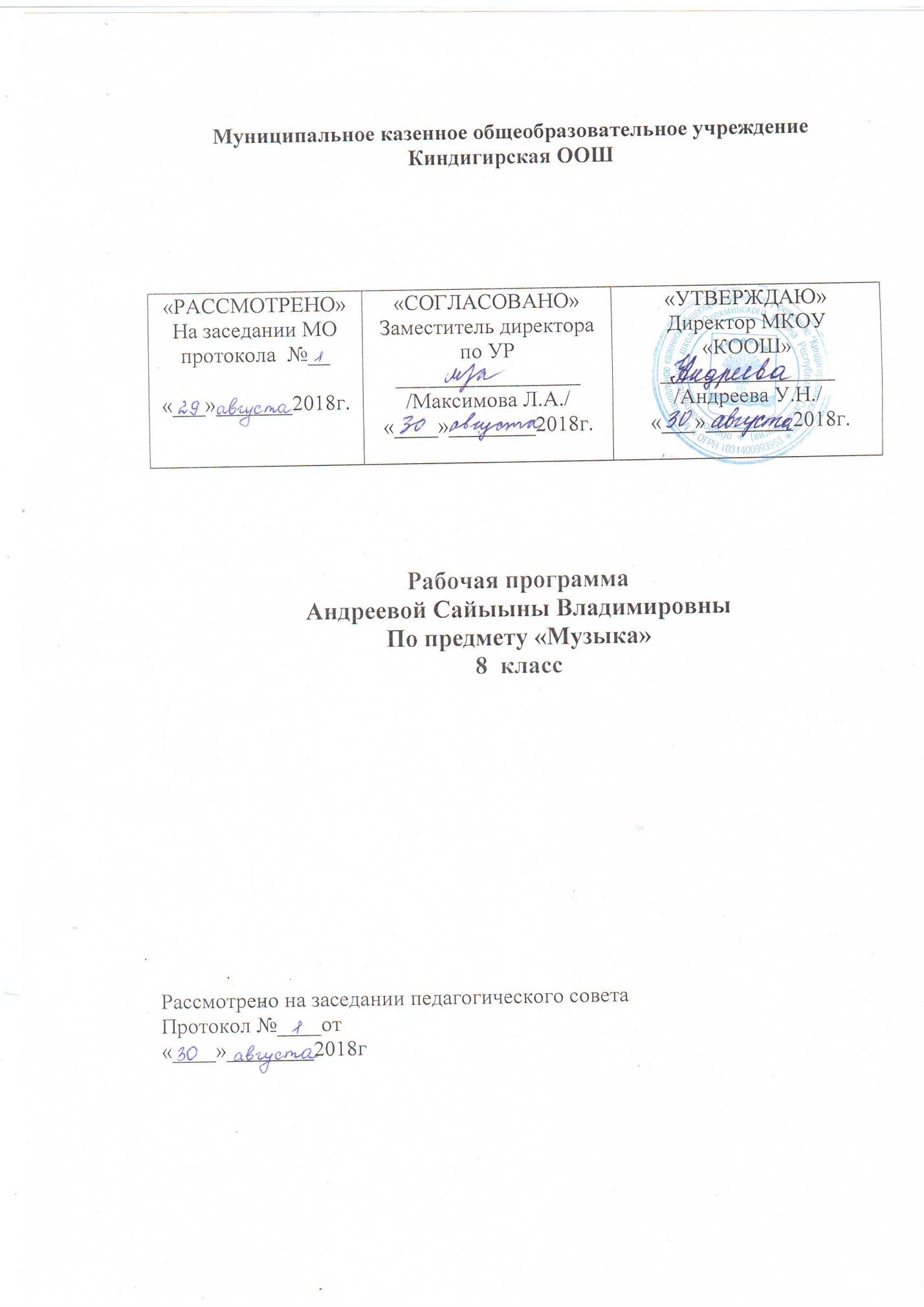 Раздел 1. Пояснительная запискаРабочая программа для 8 класса учебного курса «Искусство (Музыка)» составлена в соответствии с требованиями ФГОС ООО, основной образовательной программы ОУ, с учетом примерной программы ООО по музыке, на основе авторской программы Г.П.Сергеевой, И.Э.Кашековой, Е.Д.Критской «Искусство. 8-9 классы», учебного плана МОУ «Горячинская СОШ»Цель общего художественного образования и воспитания — развитие эстетической культуры школьников какнеотъемлемой части их духовной культуры — наиболее полно отражает внимание современного общества к возрождениюдуховности, обеспечивает формирование целостного мировосприятия учащихся, умения ориентироваться в современноминформационном пространстве.Нормативно-методическое обеспечение, регламентирующее деятельность учителя музыки в основной школе:Приказ Министерства образования и науки Российской Федерации от 17 декабря 2010 г. № 1897 «Об утверждении федерального государственного образовательного стандарта основного общего образования» (зарегистрирован Минюстом России 1 февраля 2011 г. № 19644).Приказ Министерства образования и науки РФ от 31 марта . № 253 г. Москва «Об утверждении федеральных перечней учебников, рекомендованных к использованию при реализации имеющих государственную аккредитацию образовательных программ начального общего, основного общего, среднего общего образования».Приказ Министерства образования и науки РФ от 4 октября . №986 «Обутверждении федеральных требований к образовательным учреждениям в части минимальной оснащенности учебного процесса и оборудования учебных помещений».Концепция духовно-нравственного развития и воспитания личности гражданина России /Под ред. А.Я. Данилюка, А.М. Кондакова, В.А. Тишкова. - М.: Просвещение, 2010.Фундаментальное ядро содержания общего образования /Под ред. В.В. Козлова, А.М. Кондакова. – М.: Просвещение, 2010.Примерная основная образовательная программа основного общего образования. Одобрена решением федерального учебно-методического объединения по общему образованию (протокол от 8 апреля 2015 г. № 1/15) [Электронный ресурс] //Реестр примерных основных общеобразовательных программ. Министерство образования и науки РФ //http://fgosreestr.ru/node/2067.04.06.2015. Постановление Главного государственного санитарного врача Российской Федерации от 29 декабря . № . Москва «Об утверждении СанПиН 2.4.2.2821-10 «Санитарно-эпидемиологические требования к условиям и организации обучения в общеобразовательных учреждениях» (зарегистрирован в Минюсте РФ 3 марта .).Алексеева Л.Л., Критская Е.Д. Музыка. Планируемые результаты. Система заданий. 5-7 классы. / Под ред. Ковалёвой Г.С., Логиновой О. Б.  – Просвещение, 2013.Основная образовательная программа образовательной организации.Авторские программы по музыке.Раздел 2. Общая характеристика учебного предметаСодержание программы обеспечит понимание школьниками значения искусствав культурно-историческом развитии человеческой цивилизации и жизни отдельного человека, окажет позитивное воздействие на его духовный мир, формирование ценностных ориентаций.В курсе рассматриваются разные виды искусства (музыка и литература, народное искусство, кино, театр и хореография, живопись, графика и скульптура, фотоискусство, архитектура, декоративно-прикладное искусство и дизайн, мультимедийное искусство) как потенциал для гармоничного интеллектуально-творческого, духовного, общего художественного развитияшкольников в художественно-творческой деятельности.Цель программы — развитие опыта эмоционально-ценностного отношения к искусству как социально-культурной форме освоения мира, воздействующей на человека и общество.Цель реализуется в ходе решения следующих задач:формирование целостного представления о роли искусства в культурно-историческом процессе развития человечества;воспитание художественного вкуса;обобщение основных понятий в процессе актуализации имеющегося у учащихся опыта общения с искусством;приобретение культурно-познавательной, коммуникативной и социально-эстетической компетентности;культурная адаптация школьников в современном информационном пространстве, наполненном разнообразными явлениями массовой культуры;углубление интереса и развитие стремления к художественному самообразованию и художественно-творческой деятельности в каком-либо виде искусства.Методологической основой программы являются современные концепции в области эстетики (Ю. Б. Борев, Н. И. Киященко, Л. Н. Столович, Б. А. Эренгросс и др.), культурологи (А. И. Арнольдов, М. М. Бахтин, В. С. Библер, Ю. М. Лотман, А. Ф. Лосев и др.), психологии художественного творчества (Л. С. Выготский, Д. К. Кирнарская, А. А. Мелик-Пашаев, В. Г. Ражников, С. Л. Рубинштейн и др.), развивающего обучения (В. В. Давыдов, Д. Б. Эльконин и др.), художественного образования (Д. Б. Кабалевский, Б. М. Неменский, Л. М. Предтеченская, Б. П. Юсов и др.).Программа основана на идее полифункциональности искусства, его значимости в жизни человека и общества, поэтому стержень её содержания — раскрытие функций искусства: познавательно-эвристической, коммуникативно-семиотической, эстетической, ценностно-ориентирующей, социально-организующей, практической, воспитательной, зрелищной, внушающей, гедонистической и др. Понимание обучающимися этих функций осуществляется в исследовательской и художественно-творческой деятельности при обращении к явлениям культуры на материале основных видов искусства с учётом того,что одно и то же содержание может быть выражено разными художественными средствами.Любое явление искусства может быть прочувствовано, познано, личностно присвоено школьником только через художественный образ — смысл и цель искусства. Поэтому для каждого урока важно выделять художественно-педагогическую идею, которая ориентирует на постижение художественногообраза и определяет целевые установки урока, содержание, конкретные задачи обучения, технологии, адекватные природе самого искусства, а также драматургию урока, его форму-композицию в целом.Наряду с уроком в учебном процессе рекомендуется активно использовать внеурочные формы работы: экскурсии вхудожественные и краеведческие музеи, архитектурные заповедники, культурные центры, на выставки, в театры, кино иконцертные залы. Особое значение в организации урочных и внеурочных форм работы с учащимися должны приобрести информационные и компьютерные технологии, аудио- и видеоматериалы.При изучении отдельных тем большое значение имеет установление межпредметных связей с уроками литературы, истории, биологии, математики, физики, технологии, информатики.Программа состоит из девяти разделов, последовательно раскрывающих взаимосвязи жизни и искусства. Примерный художественный материал, рекомендованный программой, предполагает его вариативное использование в учебно-воспитательном процессе, даёт возможность актуализировать знания,умения и навыки, способы творческой деятельности, приобретённые учащимися на предыдущих этапах обучения.При отборе художественного материала авторы программы опирались на такие критерии, как его художественная ценность, воспитательная значимость, педагогическая целесообразность, востребованность современными школьниками, множественность его интерпретаций учителем и учащимися.Структурно художественный материал программы подчиняется принципу концентричности (неоднократное обращение к значимым явлениям культуры и произведениямразличных видов и жанров искусства по предметам «Литература», «Музыка», «Изобразительное искусство»). Реализация этого принципа позволяет формировать устойчивые связис предшествующим художественно-эстетическим опытом школьников.Содержание программы вводит учащихся в современноесоциокультурное пространство, помогает освоить его, понятьприроду многоликих явлений массовой культуры и дать имоценку. Интерес школьников к искусству и художественнойдеятельности мотивируется установкой на личностный поиски открытие для себя ценностей искусства.На материале конкретных художественных произведений(музыкальных, изобразительного искусства, литературы, театра, кино) в программе раскрывается роль искусства в жизни общества и отдельного человека, общность выразительныхсредств и специфика каждого из них.Художественно-творческая деятельность на уровне компетентного читателя, зрителя, слушателя, адекватно воспринимающего и оценивающего разнообразные художественные/антихудожественные явления современной жизни, вызываетстремление воплотить собственные замыслы в художественной форме (изобразительной, литературной, музыкальной, театральной и др.).Раздел 3. Место учебного предмета в учебном планеРабочая программа учебного предмета «Музыка» для 8 класса составлена в соответствии с количеством часов, указанным в учебном плане ОУ. Предметизучается в 8 классе в объеме 35 ч. в соответствии с графиком работы ОУ в 2018/2019 учебном году.Личностные, предметные и метапредметные результаты освоения учебного предметаИзучение курса «Искусство» в основной школе обеспечивает определённые результаты.Личностные результаты проявляются в индивидуальных особенностях, которые развиваются в процессе художественно-творческой и учебной деятельности обучающихся и отражают:- сформированность чувства гордости за свою Родину, российскую культуру и искусство, знание их истоков, основныхнаправлений и этапов развития; понимание ценности культурного наследия народов России и человечества; усвоение традиционных ценностей многонационального российского обще-ства, сформированность основ гражданской идентичности;- степень усвоения художественного опыта человечества вего органичном единстве и разнообразии природы, народов,культур и религий, который способствует обогащению собственного духовного мира;-  развитие эстетического сознания через освоение художественного наследия народов России и мира в процессе творческой деятельности;-  ответственное отношение к учёбе, инициативность и самостоятельность в решении учебно-творческих задач; готовностьи способность к саморазвитию и самообразованию, осознанному построению индивидуальной образовательной траекториис учётом устойчивых познавательных интересов;-  уважительное и доброжелательное отношение к другомучеловеку, его мнению, мировоззрению, культуре, языку, вере;-  готовность и способность вести диалог с другими людьми идостигать в нём взаимопонимания;-  наличие художественных предпочтений, эстетическоговкуса, эмоциональной отзывчивости и заинтересованного отношения к миру и искусству;- освоение ролей и форм социальной жизни в группах исообществах; участие в общественной жизни школы с учётомрегиональных, этнокультурных, социальных особенностей;-  коммуникативную компетентность в общении и сотрудничестве со сверстниками в различных видах деятельности;-  навыки проектирования индивидуальной художественнотворческой деятельности и понимание своей роли в разработке и воплощении коллективных проектов на основе уваженияк художественным интересам сверстников.Метапредметные результаты характеризуют уровень сформированности универсальных учебных действий, проявляющихся в познавательной практической деятельности учащихся, и отражают умения:- самостоятельно ставить новые учебные, познавательныеи художественно-творческие задачи и осознанно выбирать наиболее эффективные способы их решения;-  адекватно оценивать правильность выполнения учебной задачи, собственные возможности её решения;-  осуществлять контроль по результатам и способам действия и вносить необходимые коррективы;- устанавливать причинно-следственные связи; рассуждать и делать умозаключения и выводы; определять и классифицировать понятия, обобщать, устанавливать ассоциации, аналогии;-  организовывать учебное сотрудничество и совместную деятельность с учителем и сверстниками; работать индивидуально и в группе: формулировать, аргументировать и отстаивать своё мнение, находить общее решение;-  осознанно использовать речевые средства в соответствии с задачей коммуникации для выражения своих чувств, мыслей и потребностей; владеть устной и письменной речью, монологической контекстной речью;-  пользоваться информационно-коммуникативными технологиями (ИКТ-компетентности);-  понимать многофункциональность искусства и его значимость для разных областей культуры, роль искусства в становлении духовного мира человека, культурно-историческом развитии человечества, функционировании современного социума;- эстетически воспринимать окружающий мир (преобразовывать действительность, привносить красоту в окружающую среду, человеческие взаимоотношения); самостоятельно организовывать свой культурный досуг.Предметные результаты изучения искусства в основнойшколе включают:- расширение сферы познавательных интересов, гармоничное интеллектуальное и эмоциональное развитие; развитиеустойчивой потребности в общении с искусством в качествезрителя, слушателя, читателя, в собственной художественно-творческой деятельности в каком-либо виде искусства;- присвоение духовного опыта человечества на основеэмоционального переживания произведений искусства; понимание и оценку художественных явлений действительности вовсём их многообразии;- общее представление о природе искусства и спецификевыразительных средств отдельных его видов; знание основныххудожественных стилей, направлений и выдающихся деятелейотечественного и зарубежного искусства;- развитие художественного мышления, творческого воображения, внимания, памяти, в том числе зрительной, слуховойи др.; овладение умениями и навыками для реализации художественно-творческих идей и создания выразительного художественного образа в каком-либо виде искусства;- осознанное применение специальной терминологии дляобоснования собственной точки зрения на факты и явленияискусства;- участие в разработке и реализации художественно-творческих проектов класса, школы и др.;- умение эмоционально воспринимать разнообразные явления культуры и искусства, проявлять интерес к содержаниюуроков и внеурочных форм работы;- осознанное отношение к изучаемым явлениям, фактамкультуры и искусства (усвоение основных закономерностей,категорий и понятий искусства, его стилей, видов, жанров,особенностей языка);- воспроизведение полученных знаний в активной деятельности, владение практическими умениями и навыками,способами художественной деятельности;- формирование личностно-оценочных суждений о ролии месте культуры и искусства в жизни, об их нравственныхценностях и идеалах, современности звучания шедевров прошлого (усвоение опыта поколений) в наши дни;- использование знаний, умений и навыков, полученныхв процессе эстетического воспитания и художественного образования, в изучении других предметов, межличностном общении,создании эстетической среды школьной жизни, досуга и др.Раздел 4. Содержание учебного предметаОсновное содержание образования в примерной программе представлено следующими содержательными линиями: «Искусство как духовный опыт человечества», «Современныетехнологии в искусстве». Предлагаемые содержательные линии нацелены на формирование целостного представления об искусстве и обобщение разнообразных знаний, умений и способов учебной деятельности, полученных учащимися в ходеизучения курсов «Изобразительное искусство» и «Музыка» в начальной и основной школе.Искусство как духовный опыт человечестваНародное искусство как культурно-историческая память предшествующих поколений, основа национальных профессиональных школ.Единство формы и содержания как закономерность искусства и специфика её преломления в народном и профессиональном искусстве. Древние образы и их существование в современном искусстве. Специфика языка народного искусства, взаимосвязь с природой и бытом человека. Многообразие фольклорных традиций мира, их творческое переосмысление в современнойкультуре. Этническая музыка. Национальное своеобразие и особенности региональных традиций.Временные искусства. Содержание и духовное своеобразие музыки и литературы, их воздействие на человека. Особенности воплощения вечных тем жизни в музыке и литературе: любовь и ненависть, война и мир, личность и общество, жизнь и смерть, возвышенное и земное. Единство формы и содержания произведения искусства. Современность в музыке и литературе.Пространственные (пластические) искусства: живопись, скульптура, графика, архитектура и дизайн, декоративно-прикладное искусство. Средства  художественной выразительности пластических искусств. Единство стиля эпохи в архитектуре, живописи, материальной культуре. Роль пластических искусств в жизни человека и общества: формирование архитектурногооблика городов, организация масс средствами плаката, открытие мира в живописи, книжной и станковой графике, украшение быта изделиями декоративно-прикладного искусства и др. Особенности современного изобразительного искусства: перформанс, акция, коллаж и др.Пространственно-временные искусства. Средства художественной выразительности в киноискусстве. Создание кинофильма как коллективный художественно-творческий процесс.Истоки театра, его взаимосвязь с духовной жизнью народа, культурой и историей. Драматургия —основа театрального искусства. Опера как синтетический жанр. Возникновение танца и основные средства его выразительности. Балет. Воздействие хореографического искусства на зрителей.Современные технологии в искусствеКомпьютернаяграфика как область художественной деятельности. Использование компьютера для синтеза изображений, обработки визуальной информации, полученной из реального мира. Применение данной технологии в изобразительном искусстве:компьютерный дизайн, анимация, художественное проектирование, полиграфия, спецэффекты в кинематографе. Соотношение технических характеристик и художественной основы получаемого творческого продукта. Различия в восприятиивизуального произведения: классического и с использованиемкомпьютера.Электронная музыка. Электронная музыка как музыкальноесопровождение театральных спектаклей, радиопередач и кинофильмов.Мультимедийное искусство. Влияние технического прогрессана традиционные виды искусства. Особенности и возможности современных мультимедийных технологий в создании произведений искусства. Цифровое фото. Фотография как способхудожественного отражения действительности. Современное телевидение и его образовательный потенциал. Особенности телевизионного изображения подвижных объектов. Ресурсы цифрового телевидения в передаче перспективы, светотени, объёма.Эстетическое воздействие телевидения на человека.Традиции и новаторство в искусстве. Искусство в современном нформационном пространстве: способ познания действительности, воплощение духовных ценностей и часть культуры человечества. Художественный образ в различных видахискусства, специфика восприятия. Взаимодополнение выразительных средств разных видов искусства. Значение искусствав духовном и интеллектуально-творческом развитии личности.Раздел 5. Тематический план 8 классРаздел 6. Календарно-тематическое планирование уроков Раздел 7. Планируемы результаты изучения учебного предметаПо окончании 8 класса школьники научатся:- понимать значимость искусства, его место и роль в жизни человека; уважать культуру других народов;- воспринимать явления художественной культуры разныхнародов мира, осознавать место в ней отечественного искусства;- интерпретировать художественные образы, делать выводы и умозаключения;- описывать явления художественной культуры, используядля этого соответствующую терминологию;- воспринимать эстетические ценности, проводить сравнения и обобщения, выделять отдельные свойства и качествацелостного явления; высказывать мнение о достоинствах произведений искусства, видеть ассоциативные связи и осознаватьих роль в творческой, исполнительской деятельности;- осуществлять самооценку художественно-творческих возможностей; проявлять умение вести диалог, аргументироватьсвою позицию;- структурировать изученный материал, полученный изразных источников, в том числе из Интернета; применять информационно-коммуникативные технологии в индивидуальнойи коллективной проектной художественной деятельности;- ориентироваться в культурном многообразии окружающей действительности; устанавливать связи и отношения между явлениями культуры и искусства;- аккумулировать, создавать и транслировать ценности искусства и культуры; чувствовать и понимать свою сопричастность окружающему миру;- использовать коммуникативные свойства искусства; действовать самостоятельно при выполнении учебных и творческихзадач; проявлять толерантность в совместной деятельности;- участвовать в художественной жизни класса, школы, города и др.; заниматься художественным самообразованием.Раздел 8. Ресурсы:Программно-нормативное обеспечение:ФГОС: основное общее образование // ФГОС. М.: Просвещение, 2009.Примерная  программа по музыке. Предметная линия учебников Г. П. Сергеевой, Е. Д. Критской :. – М.: Просвещение, 2016.Музыка. 5—7 классы. Искусство. 8—9 классы. Сборник рабочих программ. Предметная линия учебников Г. П. Сергеевой, Е. Д. Критской : учебное пособие для общеобразоват. организаций / Г. П. Сергеева, Е. Д. Критская, И. Э. Кашекова. — 4-е изд., дораб. — М. : Просвещение, 2016.Музыка. 5—8 классы. Искусство. 8—9 классы. Сборник рабочих программ. Предметная линия учебников Г. П. Сергеевой, Е. Д. Критской : учеб. пособие для общеобразоват. организаций / Г. П. Сергеева, Е. Д. Критская, И. Э. Кашекова.— 5-е изд., дораб. — М. : Просвещение, 2017.Учебники, реализующие рабочую программу: 1.«Музыка»  7  класс,  авторского коллектива  Сергеевой Г.П., Критской Е.Д издательство « Просвещение»; 2. «Искусство 8 – 9 классы» Сергеевой Г.П., Критской Е.Д.,Кашековой И.Э., М.: «Просвещение»,2017.Дидактические материалы, входящие в учебно-методический комплект:Г. П. Сергеева, Е. Д. Критская. Музыка. Рабочая тетрадь. 7 класс.  Г. П. Сергеева, Е. Д. Критская. Музыка. Рабочая тетрадь. 8 класс. .Методические пособия, входящие в учебно-методический комплект:Г. П. Сергеева, Е. Д. Критская, И.Э.Кашекова .Искусство. Поурочные разработки. 8 классТехнические средства:1.Проектор2.Компьютер, колонки3.Экран.Учебно-практическое оборудование:1. Синтезатор2. Фортепиано      3. Комплект детских музыкальных инструментов:блок-флейта; глокеншпиль / колокольчик; бубен; барабан; треугольник; румба; маракасы; кастаньеты; металлофоны; ксилофоны. Народные инструменты (свистульки, деревянные ложки, трещотки и др.). Дирижёрская палочка      4. Слайды (диапозитивы): произведения пластических искусств различных исторических стилей и направлений, эскизы декораций к музыкально-театральным спектаклям (иллюстрации к литературным первоисточникам музыкальных произведений), нотные и поэтические тексты песен, изображения музыкантов, играющих на различных инструментах, фотографии и репродукции картин крупнейших центров мировой музыкальной культуры.Ресурсы ИнтернетМузыка | Электронные образовательные ресурсыhttps://www.mariinsky.ru/kids/playbill -  Мариинский – детям: видео, билеты, конкурсы….Партитуры - Каталог файлов - MnogoNot   - нотные партитурыКультура   - Информационный порталhttp://www.school.edu.ru/  - Федеральный Российский образовательный порталhttp://catalog.prosv.ru/item/15330 - сайт издательство « Просвещение» (ссылка на рабочие программы)Министерство образования и науки Российской Федерации   - документы   Бесплатный школьный портал ПроШколу.ру: http://www.proshkolu.ru/ Электронная версия газеты «Искусство» (приложение к газете «Первое сентября»): http://1september.ru/Фестиваль педагогических идей «Открытый урок»: http://festival.1september.ru/ Много разных материалов (включая презентации) по истории и другим предметам.Единая коллекция цифровых образовательных ресурсов: http://school-collection.edu.ru/№п/пРазделы, темыКоличество часов по рабочей программе1Искусство в жизни современного человека 22Искусство открывает новые грани мира 33Искусство как универсальный способ общения44Красота в искусстве и жизни45Прекрасное пробуждает доброе16Исследовательский проект27Воздействующая сила искусства 48Искусство предвосхищает будущее 39Дар созидания. Практическая функция искусства510Искусство и открытие мира для себя211Исследовательский проект4Итого  34№Тема урокаОсновное содержаниеХарактеристика видов деятельности обучающихсяДата1.Искусство в жизни современного человека (2 ч)1.Искусство в жизни современного человека (2 ч)1.Искусство в жизни современного человека (2 ч)1.Искусство в жизни современного человека (2 ч)1.Искусство в жизни современного человека (2 ч)1Искусство вокруг нас. Знание научное и знание художественноеИскусство вокруг нас,его роль в жизни современного человека. Искусство как хранитель культуры, духовного опыта человечества. Обращение к искусству прошлого с цельювыявления его полифункциональностии ценности для людей, живших во всевремена.Роль искусства в формировании творческого мышления (художественного и научного).1. С.В. Рахманинов Фрагменты «Всенощного бдения».2. П.И. Чайковский Фрагменты балета «Лебединое озеро».3. Т. Нарита «Восход солнца».4. И.С. Бах «Скрипичная партита № 2».5. А. Шнитке «Соната» для виолончели и фортепиано 8. Песни современных композиторов и авторские песни по выбору учителя.Определять место и роль искусства в жизни человека и общества.Исследовать многообразие явлений искусства и жизни, открывая для себя полифункциональность искусства.Воспринимать художественные произведения разных видов искусства и выражатьсвоё отношение к ним.Выражать(устно и письменно) своё отношение к произведениям разных видов искусства,отражающим различные жизненные проблемы.Размышлять о специфике воплощения содержания, особенностях художественногоязыка, средствах художественной выразительности и особенностях произведенийразных видов искусства.Работать в группе, в коллективе одноклассников.Исследовать природу и специфику временных, пространственных и пространственно-временных видов искусства.Интерпретировать и создавать художественные образы в многообразных видахтворческой деятельности.Рассказывать о своих впечатлениях от посещения театра, музея, выставки, концерта,от просмотра телевизионных передач и кинофильмов, от полюбившихся художественных произведений.Формулировать цели, задачи, составлятьплан деятельности, корректировать его всоответствии с учебными задачами урока.Осуществлять поиск информации в словарях, энциклопедиях, Интернете.Соотносить произведения разных видовискусства по стилю, образному строю. Размышлять о соотношении научного и художественного творчества.Различать виды, стили и жанры искусства.Распознавать основные жанры народного ипрофессионального искусства.Понимать смысл употребляемых терминов.2Художественный образ – стиль – языкВиды искусства. Специфика языка разных видов искусства. Стилистические особенности.Музыкальные произведения по выбору учителя для иллюстрации основных стилей в искусстве.Песни современных композиторов и авторские песни по выбору учителя.Ф.К. Музыкальная викторина	Определять место и роль искусства в жизни человека и общества.Исследовать многообразие явлений искусства и жизни, открывая для себя полифункциональность искусства.Воспринимать художественные произведения разных видов искусства и выражатьсвоё отношение к ним.Выражать(устно и письменно) своё отношение к произведениям разных видов искусства,отражающим различные жизненные проблемы.Размышлять о специфике воплощения содержания, особенностях художественногоязыка, средствах художественной выразительности и особенностях произведенийразных видов искусства.Работать в группе, в коллективе одноклассников.Исследовать природу и специфику временных, пространственных и пространственно-временных видов искусства.Интерпретировать и создавать художественные образы в многообразных видахтворческой деятельности.Рассказывать о своих впечатлениях от посещения театра, музея, выставки, концерта,от просмотра телевизионных передач и кинофильмов, от полюбившихся художественных произведений.Формулировать цели, задачи, составлятьплан деятельности, корректировать его всоответствии с учебными задачами урока.Осуществлять поиск информации в словарях, энциклопедиях, Интернете.Соотносить произведения разных видовискусства по стилю, образному строю. Размышлять о соотношении научного и художественного творчества.Различать виды, стили и жанры искусства.Распознавать основные жанры народного ипрофессионального искусства.Понимать смысл употребляемых терминов.2.Искусство открывает новые грани мира (3 ч)2.Искусство открывает новые грани мира (3 ч)2.Искусство открывает новые грани мира (3 ч)2.Искусство открывает новые грани мира (3 ч)2.Искусство открывает новые грани мира (3 ч)3Искусство как образная модель окружающего мира.Пейзаж в живописи, музыке литературеИскусство как образная модель окружающего мира, обогащающая жизненный опыт человека, его знания и представления о мире. Искусство как духовный опыт поколений, опыт передачи отношения к миру в образной форме, познания мира и самого себя. Открытие предметов и явлений окружающей жизни с помощью искусства. Знакомство с мировоззрением народа, его обычаями, обрядами, бытом, религиозными традициями.Общечеловеческие ценности и формыих передачи в искусстве. Художественная оценка явлений, происходящих в обществе и в жизни человека.1. А. Вивальди Фрагменты из концертов «Времена года»2. П.И. Чайковский Пьесы из цикла «Времена года».3.С.В. Рахманинов Концерт №3 для фортепиано с оркестром .В. Свиридов «Вечерняя музыка»5. Песни современных композиторов и авторские песни по выбору учителя.Ф.К. Презентация на тему «Пейзаж в музыке, литературе, живописи»Наблюдатьжизненные явления и  сопоставлятьих с особенностями художественного воплощения в произведениях искусства.Соотноситьособенности композиции (формы) произведений живописи и музыки.Устанавливать ассоциативные связи между произведениями разных видов искусства, осознавать их роль в творческой и исполительской деятельности.Подбиратьмузыкальные произведения, созвучные картинам русских художников, живописные полотна, созвучные литературным образам и др., художественные произведения, раскрывающие эмоциональное богатство мира. Составлять музыкально-литературные композиции, создаватькомпьютерные презентации на тему «Пейзаж в литературе, музыке, живописи». Проводитьбеседы с младшими школьниками о красоте и гармонии окружающей природы.Выражать собственное отношение к содержанию художественных образов, интерпретироватьи оценивать произведения разных видов искусства.Выявлятьособенности жанра пейзажа в изобразительном, поэтическом и музыкальном творчестве.Самостоятельно приобретать и интегрироватьзнания на основе сравнения, анализа, синтеза, обобщения.Проявлять волевые качества при выполнении учебных задач, находитьпути достижния качественного результата.Находитьи сохранятьинформацию, необходимую для усвоения темы урока. Выявлятьвыразительные средства, воплощающие отношение творца к природе, их сходство и различие. Выражатьразные эмоциональные состояния при создании этюдов (литературных, живописных).Знакомитьсяс современными обработками, аранжировками классических музыкальных произведений и оцениватьих художественную значимость.Различатьжанры изобразительного искусства (портрет, пейзаж, натюрморт, бытовой, исторический, батальный жанры) и участвоватьв художественно-творческой деятельности, используя различные художественные материалы и приёмы работы с ними для передачи собственного замысла.Собиратьхудожественную информацию для создания альбома, альманаха, компьютерной презентации на тему «Жанр портрета в культуре разных времён».Устанавливатьассоциативные связи между слуховыми и зрительными образами-представлениями и анализироватьсредства музыкальной выразительности, воплощающие характеры героев и персонажей.Осознавать  познавательно-эвристическую, ценностно-ориентирующую функции искусства.Применять самостоятельно приобретённые знания в процессе коллективной и групповой работы, соотносить их с освоенным учебным материалом из других областей знаний.Участвоватьв дискуссиях по поводу интерпретации художественных образов.Планироватьсобственные действия, необходимые для переноса и интеграции знаний. Осуществлять перевод художественных впечатлений с языка музыки на литературный поэтический язык, язык жестов, графики и др.Интерпретироватьпортреты различных эпох и стилей на основе имеющегося художественного опыта, знаний, приобретённых в процессе изучения темы. Познаватьчерез портретные образы духовные, жизненные, религиозные устремления человека.Выражатьличное отношение к художественным произведениям, творцам портретов и их моделям в форме устных и письменных аргументированных высказываний.Осуществлять сбор и систематизацию информации о создателях портретов, об эстетической, нравственной атмосфере в конкретные исторические эпохи.  Создаватькомпьютерные презентации для демонстрации и обсуждения в классе. Анализироватьособенности воплощения образа средствами разных видов и жанров искусства в историко-культурной ретроспективе.Приобретатьновые знания о великих соотечественниках — музыкантах, художниках, писателях, меценатах.Обогащатьэмоционально-речевой словарь.Находить информацию в энциклопедиях, словарях, книгах по искусству, Интернете и использовать её. Ориентироватьсяв системе ценностей, представленных в произведениях музыкального и изобразительного искусства.Сопоставлятьобразы человека в разных видах искусства (в музыке, литературе,изобразительном, театральном искусстве). Определятьспецифику музыкального портрета на примере изученных и новых для учащихся музыкальных произведений. Выявлятьдуховно-нравственные аспекты в характеристике героев музыкальных сочинений, соотноситьих действия, поступки с этическими нормами.Анализироватьосновные средства художественной выразительности, создающие музыкальные образы. Сопоставлятьих в процессе интонационно-образного и жанрово-стилевого анализа. Находить ассоциативные связи музыки с другими видами искусства.Использовать знаково-символические средства и логические операции сравнения, анализа, синтеза, обобщения, интерпретации, оценки и др. в процессе знакомства с музыкальными портретами и в диалоге с одноклассниками по их поводу.ИспользоватьИКТ в решении проблем, в процессе сотрудничества, самоорганизации, рефлексии и ценностно-смысловой ориентации.Сравниватьи сопоставлятьмузыкальную информацию из разных источников, оценивать её с точки зрения полезности, значимости для усвоения данной темы.Анализировать образ героя, представленного разными видами искусства, осознавая значимость его личности и деятельности для истории России (на примере святого благоверного князя Александра Невского).Работатьс текстом учебника.Даватьисчерпывающие словесные характеристикиразнообразным явлениям истории, искусства. Вестивиртуальный диалог с создателями художественных произведений.Анализироватьобраз композитора и его творчество сквозь призму литературных произведений, театральных постановок, кинематографа и книжной графики.Изучатьсодержание и духовные основы творчества композитора (на примере музыки В.-А. Моцарта). Стремитьсяк расширению познавательных интересов в процессе знакомства с образом композитора вразных видах искусства.Высказыватьсвою точку зрения в процессе изучения произведений разных видов искусства. Составлятьплан телепередачи или радио-спектакля о жизни и творчестве композитора, представляя себя в роли режиссёра и ис-пользуя знания, приобретённые в процессе изучения темы.Участвоватьв подготовке альбома, газеты, альманаха, компьютерной презентации (по выбору учащихся) на тему «Жанр портрета в культуре разных эпох», включая в свою художественно-творческую работу информацию о художниках, скульпторах, графиках, а также стихи, прозу, фрагменты музыкальных произведений, созвучные образам подобранной портретной галереи.4Человек в зеркале искусства: портрет в музыке, литературе, живописи, киноОбразы природы, человека, окружающейжизни в произведениях русских и зарубежных авторов.1.П.И. Чайковский «Средь шумного бала».2.С.С. Прокофьев Фрагменты из кантаты «Александр Невский».3. Фрагменты из Ж. Бизе «Кармен» и Р. Щедрина «Кармен-сюита».4. Песни современных композиторов и авторские песни по выбору учителя.Наблюдатьжизненные явления и  сопоставлятьих с особенностями художественного воплощения в произведениях искусства.Соотноситьособенности композиции (формы) произведений живописи и музыки.Устанавливать ассоциативные связи между произведениями разных видов искусства, осознавать их роль в творческой и исполительской деятельности.Подбиратьмузыкальные произведения, созвучные картинам русских художников, живописные полотна, созвучные литературным образам и др., художественные произведения, раскрывающие эмоциональное богатство мира. Составлять музыкально-литературные композиции, создаватькомпьютерные презентации на тему «Пейзаж в литературе, музыке, живописи». Проводитьбеседы с младшими школьниками о красоте и гармонии окружающей природы.Выражать собственное отношение к содержанию художественных образов, интерпретироватьи оценивать произведения разных видов искусства.Выявлятьособенности жанра пейзажа в изобразительном, поэтическом и музыкальном творчестве.Самостоятельно приобретать и интегрироватьзнания на основе сравнения, анализа, синтеза, обобщения.Проявлять волевые качества при выполнении учебных задач, находитьпути достижния качественного результата.Находитьи сохранятьинформацию, необходимую для усвоения темы урока. Выявлятьвыразительные средства, воплощающие отношение творца к природе, их сходство и различие. Выражатьразные эмоциональные состояния при создании этюдов (литературных, живописных).Знакомитьсяс современными обработками, аранжировками классических музыкальных произведений и оцениватьих художественную значимость.Различатьжанры изобразительного искусства (портрет, пейзаж, натюрморт, бытовой, исторический, батальный жанры) и участвоватьв художественно-творческой деятельности, используя различные художественные материалы и приёмы работы с ними для передачи собственного замысла.Собиратьхудожественную информацию для создания альбома, альманаха, компьютерной презентации на тему «Жанр портрета в культуре разных времён».Устанавливатьассоциативные связи между слуховыми и зрительными образами-представлениями и анализироватьсредства музыкальной выразительности, воплощающие характеры героев и персонажей.Осознавать  познавательно-эвристическую, ценностно-ориентирующую функции искусства.Применять самостоятельно приобретённые знания в процессе коллективной и групповой работы, соотносить их с освоенным учебным материалом из других областей знаний.Участвоватьв дискуссиях по поводу интерпретации художественных образов.Планироватьсобственные действия, необходимые для переноса и интеграции знаний. Осуществлять перевод художественных впечатлений с языка музыки на литературный поэтический язык, язык жестов, графики и др.Интерпретироватьпортреты различных эпох и стилей на основе имеющегося художественного опыта, знаний, приобретённых в процессе изучения темы. Познаватьчерез портретные образы духовные, жизненные, религиозные устремления человека.Выражатьличное отношение к художественным произведениям, творцам портретов и их моделям в форме устных и письменных аргументированных высказываний.Осуществлять сбор и систематизацию информации о создателях портретов, об эстетической, нравственной атмосфере в конкретные исторические эпохи.  Создаватькомпьютерные презентации для демонстрации и обсуждения в классе. Анализироватьособенности воплощения образа средствами разных видов и жанров искусства в историко-культурной ретроспективе.Приобретатьновые знания о великих соотечественниках — музыкантах, художниках, писателях, меценатах.Обогащатьэмоционально-речевой словарь.Находить информацию в энциклопедиях, словарях, книгах по искусству, Интернете и использовать её. Ориентироватьсяв системе ценностей, представленных в произведениях музыкального и изобразительного искусства.Сопоставлятьобразы человека в разных видах искусства (в музыке, литературе,изобразительном, театральном искусстве). Определятьспецифику музыкального портрета на примере изученных и новых для учащихся музыкальных произведений. Выявлятьдуховно-нравственные аспекты в характеристике героев музыкальных сочинений, соотноситьих действия, поступки с этическими нормами.Анализироватьосновные средства художественной выразительности, создающие музыкальные образы. Сопоставлятьих в процессе интонационно-образного и жанрово-стилевого анализа. Находить ассоциативные связи музыки с другими видами искусства.Использовать знаково-символические средства и логические операции сравнения, анализа, синтеза, обобщения, интерпретации, оценки и др. в процессе знакомства с музыкальными портретами и в диалоге с одноклассниками по их поводу.ИспользоватьИКТ в решении проблем, в процессе сотрудничества, самоорганизации, рефлексии и ценностно-смысловой ориентации.Сравниватьи сопоставлятьмузыкальную информацию из разных источников, оценивать её с точки зрения полезности, значимости для усвоения данной темы.Анализировать образ героя, представленного разными видами искусства, осознавая значимость его личности и деятельности для истории России (на примере святого благоверного князя Александра Невского).Работатьс текстом учебника.Даватьисчерпывающие словесные характеристикиразнообразным явлениям истории, искусства. Вестивиртуальный диалог с создателями художественных произведений.Анализироватьобраз композитора и его творчество сквозь призму литературных произведений, театральных постановок, кинематографа и книжной графики.Изучатьсодержание и духовные основы творчества композитора (на примере музыки В.-А. Моцарта). Стремитьсяк расширению познавательных интересов в процессе знакомства с образом композитора вразных видах искусства.Высказыватьсвою точку зрения в процессе изучения произведений разных видов искусства. Составлятьплан телепередачи или радио-спектакля о жизни и творчестве композитора, представляя себя в роли режиссёра и ис-пользуя знания, приобретённые в процессе изучения темы.Участвоватьв подготовке альбома, газеты, альманаха, компьютерной презентации (по выбору учащихся) на тему «Жанр портрета в культуре разных эпох», включая в свою художественно-творческую работу информацию о художниках, скульпторах, графиках, а также стихи, прозу, фрагменты музыкальных произведений, созвучные образам подобранной портретной галереи.5Портреты наших великих современников в искусствеПортреты музыкантов в живописи, литературе и кино (А.Г. Рубинштейн, А.П. Бородин, В.А.Моцарт, Ф. Шопен, Ф.И. Шаляпин).По выбору учителя:1. А.П. Бородин Симфония №2 «Бородинская»; «Ноктюрн» из струнного квартета №2.2. Фрагменты из произведений Шопена.3. Песни современных композиторов и авторские песни по выбору учителя.Ф.К..Подбор музыкальных произведений, созвучных картинам художниковНаблюдатьжизненные явления и  сопоставлятьих с особенностями художественного воплощения в произведениях искусства.Соотноситьособенности композиции (формы) произведений живописи и музыки.Устанавливать ассоциативные связи между произведениями разных видов искусства, осознавать их роль в творческой и исполительской деятельности.Подбиратьмузыкальные произведения, созвучные картинам русских художников, живописные полотна, созвучные литературным образам и др., художественные произведения, раскрывающие эмоциональное богатство мира. Составлять музыкально-литературные композиции, создаватькомпьютерные презентации на тему «Пейзаж в литературе, музыке, живописи». Проводитьбеседы с младшими школьниками о красоте и гармонии окружающей природы.Выражать собственное отношение к содержанию художественных образов, интерпретироватьи оценивать произведения разных видов искусства.Выявлятьособенности жанра пейзажа в изобразительном, поэтическом и музыкальном творчестве.Самостоятельно приобретать и интегрироватьзнания на основе сравнения, анализа, синтеза, обобщения.Проявлять волевые качества при выполнении учебных задач, находитьпути достижния качественного результата.Находитьи сохранятьинформацию, необходимую для усвоения темы урока. Выявлятьвыразительные средства, воплощающие отношение творца к природе, их сходство и различие. Выражатьразные эмоциональные состояния при создании этюдов (литературных, живописных).Знакомитьсяс современными обработками, аранжировками классических музыкальных произведений и оцениватьих художественную значимость.Различатьжанры изобразительного искусства (портрет, пейзаж, натюрморт, бытовой, исторический, батальный жанры) и участвоватьв художественно-творческой деятельности, используя различные художественные материалы и приёмы работы с ними для передачи собственного замысла.Собиратьхудожественную информацию для создания альбома, альманаха, компьютерной презентации на тему «Жанр портрета в культуре разных времён».Устанавливатьассоциативные связи между слуховыми и зрительными образами-представлениями и анализироватьсредства музыкальной выразительности, воплощающие характеры героев и персонажей.Осознавать  познавательно-эвристическую, ценностно-ориентирующую функции искусства.Применять самостоятельно приобретённые знания в процессе коллективной и групповой работы, соотносить их с освоенным учебным материалом из других областей знаний.Участвоватьв дискуссиях по поводу интерпретации художественных образов.Планироватьсобственные действия, необходимые для переноса и интеграции знаний. Осуществлять перевод художественных впечатлений с языка музыки на литературный поэтический язык, язык жестов, графики и др.Интерпретироватьпортреты различных эпох и стилей на основе имеющегося художественного опыта, знаний, приобретённых в процессе изучения темы. Познаватьчерез портретные образы духовные, жизненные, религиозные устремления человека.Выражатьличное отношение к художественным произведениям, творцам портретов и их моделям в форме устных и письменных аргументированных высказываний.Осуществлять сбор и систематизацию информации о создателях портретов, об эстетической, нравственной атмосфере в конкретные исторические эпохи.  Создаватькомпьютерные презентации для демонстрации и обсуждения в классе. Анализироватьособенности воплощения образа средствами разных видов и жанров искусства в историко-культурной ретроспективе.Приобретатьновые знания о великих соотечественниках — музыкантах, художниках, писателях, меценатах.Обогащатьэмоционально-речевой словарь.Находить информацию в энциклопедиях, словарях, книгах по искусству, Интернете и использовать её. Ориентироватьсяв системе ценностей, представленных в произведениях музыкального и изобразительного искусства.Сопоставлятьобразы человека в разных видах искусства (в музыке, литературе,изобразительном, театральном искусстве). Определятьспецифику музыкального портрета на примере изученных и новых для учащихся музыкальных произведений. Выявлятьдуховно-нравственные аспекты в характеристике героев музыкальных сочинений, соотноситьих действия, поступки с этическими нормами.Анализироватьосновные средства художественной выразительности, создающие музыкальные образы. Сопоставлятьих в процессе интонационно-образного и жанрово-стилевого анализа. Находить ассоциативные связи музыки с другими видами искусства.Использовать знаково-символические средства и логические операции сравнения, анализа, синтеза, обобщения, интерпретации, оценки и др. в процессе знакомства с музыкальными портретами и в диалоге с одноклассниками по их поводу.ИспользоватьИКТ в решении проблем, в процессе сотрудничества, самоорганизации, рефлексии и ценностно-смысловой ориентации.Сравниватьи сопоставлятьмузыкальную информацию из разных источников, оценивать её с точки зрения полезности, значимости для усвоения данной темы.Анализировать образ героя, представленного разными видами искусства, осознавая значимость его личности и деятельности для истории России (на примере святого благоверного князя Александра Невского).Работатьс текстом учебника.Даватьисчерпывающие словесные характеристикиразнообразным явлениям истории, искусства. Вестивиртуальный диалог с создателями художественных произведений.Анализироватьобраз композитора и его творчество сквозь призму литературных произведений, театральных постановок, кинематографа и книжной графики.Изучатьсодержание и духовные основы творчества композитора (на примере музыки В.-А. Моцарта). Стремитьсяк расширению познавательных интересов в процессе знакомства с образом композитора вразных видах искусства.Высказыватьсвою точку зрения в процессе изучения произведений разных видов искусства. Составлятьплан телепередачи или радио-спектакля о жизни и творчестве композитора, представляя себя в роли режиссёра и ис-пользуя знания, приобретённые в процессе изучения темы.Участвоватьв подготовке альбома, газеты, альманаха, компьютерной презентации (по выбору учащихся) на тему «Жанр портрета в культуре разных эпох», включая в свою художественно-творческую работу информацию о художниках, скульпторах, графиках, а также стихи, прозу, фрагменты музыкальных произведений, созвучные образам подобранной портретной галереи.3.Искусство как универсальный способ общения (4ч)3.Искусство как универсальный способ общения (4ч)3.Искусство как универсальный способ общения (4ч)3.Искусство как универсальный способ общения (4ч)3.Искусство как универсальный способ общения (4ч)6Искусство – проводник духовной энергииИскусство как проводник духовной энергии. Процесс художественной коммуникации и его роль в сближении народов, стран, эпох (музеи, международные выставки, конкурсы, фестивали, проекты).1.Произведения П.И. Чайковского в исполнении победителей конкурса имени П.И. Чайковского.2.Произведения в исполнении Л. Паваротти, П. Доминго, Х. Каррераса.3. Песни современных композиторов и авторские песни по выбору учителя.Ф.К. Сообщение о значимых музыкально-культурных событиях своего края.Разработка вопросов для интервью с победителями конкурса.Пониматьроль искусства в жизни человека и общества, использовать  коммуникативные свойства искусства.Расширятьпредставления о многообразии жизни, различных трактовках одних и тех же явлений в художественных образах разных видов искусства.Постигатьзначение коммуникативной функции искусства для освоения окружающего мира, осмысления объективных явлений через их субъективное восприятие художником.Устанавливатьдиалогические взаимоотношения с творцами художественных произведений,приобретать опыт сопереживания, эмоционально-ценностных отношений. Осмысливать объединяющую роль искусства, возможность диалога культур благодаря общечеловеческому (межнациональному) языку искусства.Выявлятьроль музеев в сохранении и пропаганде мировых культурных традиций. Собиратьинформацию о региональном музее или об одном из культурных объектов малой родины. Представив себя в роли экскурсовода (по музею, городу), разработатьмаршрут и записать  текст экскурсии для определённого возраста.Накапливатьинформацию о деятелях искусства, художественных произведениях, музеях. Владетьинформацией о конкурсах и фестивалях различной тематической направленности и знакомитьсяс творческими достижениями их лауреатов. Знакомиться в Интернете с выступлениями победителей известных российских и международных конкурсов, записыватьих, выбирать наиболее интересные для обсуждения в классе.Исследоватьновые явления искусства в процессе самообразования. Вырабатыватькритический взгляд на явления культуры и искусства в процессе их изучения.Воспринимать произведения разных видов искусства, анализироватьособенности их языка и соотносить их с эпохой.Раскрывать специфику искусства и егоособенности как универсального способа общения. Интерпретироватьсодержание (художественную информацию) шедевров мирового музыкального искусства с позиций их эстетической и нравственной ценности. Знатьмузеи, художественные галереи, архитектурные памятники мирового значения.Рассказыватьо значимых культурно-исторических объектах своего края. Проявлятьтворческую активность при создании своего варианта афиши конкурса или фестиваля, при разработке вопросов интервью с победителями. Участвоватьв разных видах художественно-исполнительской деятельности, понимать её коммуникативное значение. Оцениватьзначение классического и современного искусства в общении людей разных стран, различных национальностей и культур, в воспитании толерантности. Сравниватьсодержание и эмоциональный строй художественных переводов (поэтический перевод, музыкальные версии одного и того же поэтического текста и др.) как средства общения между людьми разных национальностей.Выявлять стилистические особенности художественного перевода.Анализироватьразличные варианты трактовки оригинальных литературных текстов в художественных переводах.Проявлятьволевые усилия при планировании, коррекции, оценке собственной художественно-творческой деятельности, её рефлексии. Осуществлять  поиск информации и её запись на электронные носители.Исследоватьспецифику художественно-образной информации и пониматьеё отличие от научной, бытовой и др.Раскрыватьсмысл художественного образа различных видов искусства как выразителя эпохального, национального, индивидуального стиля. Выявлять  духовно-нравственные смыслы содержания художественных образов,  открыватьдля себя  значимость непосредственного контакта с художественным творением, его влияния на чувства, эмоции, физическое состояние людей. Планироватьспособы освоения учебного материала урока. Собирать и систематизировать материалы по теме урока.Рассматриватьспособы художественной коммуникации, её лаконичность и ёмкость.Заниматьсясамообразованием в области культуры и искусства.Пониматьуниверсальные функции искусства как межнациональной, поликультурной коммуникации.Самостоятельно ставить  учебные задачи, планироватьучебные действия,  осуществлять  рефлексию, оцениватьсобственное отношение к искусству.Осуществлятьпоиск, отбор, систематизацию, обработку разного рода информации и применятьеё в урочной и внеурочной художественно-творческой деятельности. Различатьзнаки и символы искусства и интерпретироватьих. Вести диалог с авторами произведений и их персонажами, отстаиватьсобственную точку зрения в дискуссии с одноклассниками.Регулироватьэмоциональные состояния, планироватьпоследовательность учебных действий по освоению материала учебной темы. Выбирать и классифицироватьинформацию в контексте темы урока.Рассказыватьо значимом событии в жизни класса, школы, семьи языком знаков и символов искусства. Находитьв энциклопедиях, справочниках, Интернете определения ключевых понятий, в том числе «фольклор», «народные традиции».Оценивать значение народного творчества для развития культуры и искусства.Поддерживать народные традиции. Обращатьсяк фольклору как к живому роднику новых идей, нравственных ценностей. Выявлятьнравственные основы народного творчества,  осознаватьего непреходящую ценность для понимания картины мира.Изучать,сохранятьи популяризироватьнародное искусство. Расширятьимпровизационные возможности исполнительской, театрально-музыкальной деятельности в процессе изучения «посланий» предков. Изучать мифы, ритуалы, обряды в народном творчестве.Находитьобразцы народного творчества, классифицироватьих по видам и жанрам,сохранятьи  транслироватьв процессе участия в праздниках, фольклорных фестивалях.Разрабатыватьсценарии народных праздников (по выбору учащихся), используя знаки и символы, раскрывающие смысл праздника.Участвоватьв разработке совместного художественно-исследовательского проекта.Пониматьсимволику основных религиозных обрядов, икон.Анализироватьхудожественные идеи, нравственно-эстетический смысл образов-символов (дороги, солнца, огня и др.)Участвовать в подготовке компьютерной презентации на тему «Образы-символы в искусстве». Выявлятьсимволическую основу русских народных песен. Готовитьсяк их исполнению в классе (соло, ансамблем, под фонограмму и др.). Восприниматьхудожественные тексты и анализироватьдиалог искусств как форму обращения творца произведения искусства к современникам и потомкам.Знакомитьсяс вечными темами жизни и искусства, воссозданными в художественныхпроизведениях. Осознаватьзначение шедевров мирового искусства в формировании эстетического вкуса, исторической памяти современных людей, потребности общения с искусством. Приобретатьопыт анализа произведений древнерусского искусства, распознавания его духовных смыслов. Изучатьсимволику иконы. Аргументироватьнепреходящую значимость шедевров религиозного искусства.Анализироватьсинтетический характер кинообразов, роль музыки в ритмизации действия, характеристике персонажей, драматургии фильма.Ставить цели, учебные задачи, планироватьи оцениватьдействия в процессе освоения учебной темы.Создавать и передавать информацию в различных формах (текстовой, звуковой, графической и др.).Осваиватьинформацию о значении образов-символов.  Осмысливатьосновополагающие жизненные проблемы человека на основеизучения мотива дороги в разных видах русского искусства.  Актуализироватьпредшествующий художественный опыт школьников в процессе постижения символичности искусства.Понимать духовно-нравственную основу образов-символов народного искусства, коммуникативную функцию народного и профессионального творчества.Участвоватьв дискуссиях по вопросам развития и функционирования народного искусства в современном обществе.Планироватьдействия по исполнению, театрализации образцов фольклора и корректировать их качество.Создаватьдомашнюю коллекцию народной музыки (аутентичной и в современной обработке).Участвовать  в подготовке компьютерной презентации на тему «Образ дороги в творчестве русских и зарубежных художников».Составлять план проведения конкурса презентаций, разрабатывать  критерии их оценки, сформировав на компьютере табличный вариант листа оценки для членов жюри с указанием критериев.Рассматривать проблемы воздействия цвета при восприятии абстрактных композиций на примере творчества русского художника-авангардиста В. Кандинского.Осуществлятьв Интернете поиск записей электронной музыки, созвучной картинам художника,участвовать в их обсуждении  с одноклассниками.Осознаватьабстрактное искусство как отклик на изменения окружающей действительности.  Высказыватьсвоё отношениек абстракционизму.Находить аналогии абстрактного искусства с образами реального мира, расшифровыватьизвестные знаки и символы, отбиратьинформацию об экспериментальных направлениях в области искусства. Создаватьцветовую композицию, передавая различные настроения.Анализировать понравившееся живописное полотно, обращая внимание на сочетание в нём тёплых и холодных, светлых и тёмных тонов. Размышлятьо влиянии такого рода сочетаний на раскрытие содержания картины. Познакомиться с фрагментами симфонической поэмы «Прометей» А. Скрябина, необычностью замысла её исполнения (сочетание музыки и цвета),  осмысливатьграндиозность духовно-нравственной задачи «пропеть гимн дерзновенной воле человека».Расширятьпредставления об исторических этапах развития музыкального искусства России.Осознавать возможности общения композитора со слушателями и зрителями в процессе интеграции искусств.  Размышлять, участвоватьв дискуссиях при решении проблемных ситуаций.Планироватьработу в процессе восприятия и анализа музыки.Осуществлять  поиск информации об экспериментах в сфере цветомузыки.Находитьв Интернете музыкальные произведения, воссоздающие образ солнца, огня. Анализироватьхудожественные средства передачи энергии стихии. Написатьреферат или составитькомпьютерную презентацию на тему «Образы солнца, огня в литературе, живописи, музыке».Пониматьзначение искусства как универсального способа общения и проводника духовной энергии.7Процесс художественной коммуникацииСоздание, восприятие и интерпретация художественных образов различных искусств как процесс коммуникации. Способы художественной коммуникации. 1.Романсы 19 века по выбору учителя.2.Д. Кабалевский «Сонет №90» и Б. Горбонос «Сонет №90», М. Таривердиев «Сонеты Шекспира».3. Песни современных композиторов и авторские песни по выбору учителя.Пониматьроль искусства в жизни человека и общества, использовать  коммуникативные свойства искусства.Расширятьпредставления о многообразии жизни, различных трактовках одних и тех же явлений в художественных образах разных видов искусства.Постигатьзначение коммуникативной функции искусства для освоения окружающего мира, осмысления объективных явлений через их субъективное восприятие художником.Устанавливатьдиалогические взаимоотношения с творцами художественных произведений,приобретать опыт сопереживания, эмоционально-ценностных отношений. Осмысливать объединяющую роль искусства, возможность диалога культур благодаря общечеловеческому (межнациональному) языку искусства.Выявлятьроль музеев в сохранении и пропаганде мировых культурных традиций. Собиратьинформацию о региональном музее или об одном из культурных объектов малой родины. Представив себя в роли экскурсовода (по музею, городу), разработатьмаршрут и записать  текст экскурсии для определённого возраста.Накапливатьинформацию о деятелях искусства, художественных произведениях, музеях. Владетьинформацией о конкурсах и фестивалях различной тематической направленности и знакомитьсяс творческими достижениями их лауреатов. Знакомиться в Интернете с выступлениями победителей известных российских и международных конкурсов, записыватьих, выбирать наиболее интересные для обсуждения в классе.Исследоватьновые явления искусства в процессе самообразования. Вырабатыватькритический взгляд на явления культуры и искусства в процессе их изучения.Воспринимать произведения разных видов искусства, анализироватьособенности их языка и соотносить их с эпохой.Раскрывать специфику искусства и егоособенности как универсального способа общения. Интерпретироватьсодержание (художественную информацию) шедевров мирового музыкального искусства с позиций их эстетической и нравственной ценности. Знатьмузеи, художественные галереи, архитектурные памятники мирового значения.Рассказыватьо значимых культурно-исторических объектах своего края. Проявлятьтворческую активность при создании своего варианта афиши конкурса или фестиваля, при разработке вопросов интервью с победителями. Участвоватьв разных видах художественно-исполнительской деятельности, понимать её коммуникативное значение. Оцениватьзначение классического и современного искусства в общении людей разных стран, различных национальностей и культур, в воспитании толерантности. Сравниватьсодержание и эмоциональный строй художественных переводов (поэтический перевод, музыкальные версии одного и того же поэтического текста и др.) как средства общения между людьми разных национальностей.Выявлять стилистические особенности художественного перевода.Анализироватьразличные варианты трактовки оригинальных литературных текстов в художественных переводах.Проявлятьволевые усилия при планировании, коррекции, оценке собственной художественно-творческой деятельности, её рефлексии. Осуществлять  поиск информации и её запись на электронные носители.Исследоватьспецифику художественно-образной информации и пониматьеё отличие от научной, бытовой и др.Раскрыватьсмысл художественного образа различных видов искусства как выразителя эпохального, национального, индивидуального стиля. Выявлять  духовно-нравственные смыслы содержания художественных образов,  открыватьдля себя  значимость непосредственного контакта с художественным творением, его влияния на чувства, эмоции, физическое состояние людей. Планироватьспособы освоения учебного материала урока. Собирать и систематизировать материалы по теме урока.Рассматриватьспособы художественной коммуникации, её лаконичность и ёмкость.Заниматьсясамообразованием в области культуры и искусства.Пониматьуниверсальные функции искусства как межнациональной, поликультурной коммуникации.Самостоятельно ставить  учебные задачи, планироватьучебные действия,  осуществлять  рефлексию, оцениватьсобственное отношение к искусству.Осуществлятьпоиск, отбор, систематизацию, обработку разного рода информации и применятьеё в урочной и внеурочной художественно-творческой деятельности. Различатьзнаки и символы искусства и интерпретироватьих. Вести диалог с авторами произведений и их персонажами, отстаиватьсобственную точку зрения в дискуссии с одноклассниками.Регулироватьэмоциональные состояния, планироватьпоследовательность учебных действий по освоению материала учебной темы. Выбирать и классифицироватьинформацию в контексте темы урока.Рассказыватьо значимом событии в жизни класса, школы, семьи языком знаков и символов искусства. Находитьв энциклопедиях, справочниках, Интернете определения ключевых понятий, в том числе «фольклор», «народные традиции».Оценивать значение народного творчества для развития культуры и искусства.Поддерживать народные традиции. Обращатьсяк фольклору как к живому роднику новых идей, нравственных ценностей. Выявлятьнравственные основы народного творчества,  осознаватьего непреходящую ценность для понимания картины мира.Изучать,сохранятьи популяризироватьнародное искусство. Расширятьимпровизационные возможности исполнительской, театрально-музыкальной деятельности в процессе изучения «посланий» предков. Изучать мифы, ритуалы, обряды в народном творчестве.Находитьобразцы народного творчества, классифицироватьих по видам и жанрам,сохранятьи  транслироватьв процессе участия в праздниках, фольклорных фестивалях.Разрабатыватьсценарии народных праздников (по выбору учащихся), используя знаки и символы, раскрывающие смысл праздника.Участвоватьв разработке совместного художественно-исследовательского проекта.Пониматьсимволику основных религиозных обрядов, икон.Анализироватьхудожественные идеи, нравственно-эстетический смысл образов-символов (дороги, солнца, огня и др.)Участвовать в подготовке компьютерной презентации на тему «Образы-символы в искусстве». Выявлятьсимволическую основу русских народных песен. Готовитьсяк их исполнению в классе (соло, ансамблем, под фонограмму и др.). Восприниматьхудожественные тексты и анализироватьдиалог искусств как форму обращения творца произведения искусства к современникам и потомкам.Знакомитьсяс вечными темами жизни и искусства, воссозданными в художественныхпроизведениях. Осознаватьзначение шедевров мирового искусства в формировании эстетического вкуса, исторической памяти современных людей, потребности общения с искусством. Приобретатьопыт анализа произведений древнерусского искусства, распознавания его духовных смыслов. Изучатьсимволику иконы. Аргументироватьнепреходящую значимость шедевров религиозного искусства.Анализироватьсинтетический характер кинообразов, роль музыки в ритмизации действия, характеристике персонажей, драматургии фильма.Ставить цели, учебные задачи, планироватьи оцениватьдействия в процессе освоения учебной темы.Создавать и передавать информацию в различных формах (текстовой, звуковой, графической и др.).Осваиватьинформацию о значении образов-символов.  Осмысливатьосновополагающие жизненные проблемы человека на основеизучения мотива дороги в разных видах русского искусства.  Актуализироватьпредшествующий художественный опыт школьников в процессе постижения символичности искусства.Понимать духовно-нравственную основу образов-символов народного искусства, коммуникативную функцию народного и профессионального творчества.Участвоватьв дискуссиях по вопросам развития и функционирования народного искусства в современном обществе.Планироватьдействия по исполнению, театрализации образцов фольклора и корректировать их качество.Создаватьдомашнюю коллекцию народной музыки (аутентичной и в современной обработке).Участвовать  в подготовке компьютерной презентации на тему «Образ дороги в творчестве русских и зарубежных художников».Составлять план проведения конкурса презентаций, разрабатывать  критерии их оценки, сформировав на компьютере табличный вариант листа оценки для членов жюри с указанием критериев.Рассматривать проблемы воздействия цвета при восприятии абстрактных композиций на примере творчества русского художника-авангардиста В. Кандинского.Осуществлятьв Интернете поиск записей электронной музыки, созвучной картинам художника,участвовать в их обсуждении  с одноклассниками.Осознаватьабстрактное искусство как отклик на изменения окружающей действительности.  Высказыватьсвоё отношениек абстракционизму.Находить аналогии абстрактного искусства с образами реального мира, расшифровыватьизвестные знаки и символы, отбиратьинформацию об экспериментальных направлениях в области искусства. Создаватьцветовую композицию, передавая различные настроения.Анализировать понравившееся живописное полотно, обращая внимание на сочетание в нём тёплых и холодных, светлых и тёмных тонов. Размышлятьо влиянии такого рода сочетаний на раскрытие содержания картины. Познакомиться с фрагментами симфонической поэмы «Прометей» А. Скрябина, необычностью замысла её исполнения (сочетание музыки и цвета),  осмысливатьграндиозность духовно-нравственной задачи «пропеть гимн дерзновенной воле человека».Расширятьпредставления об исторических этапах развития музыкального искусства России.Осознавать возможности общения композитора со слушателями и зрителями в процессе интеграции искусств.  Размышлять, участвоватьв дискуссиях при решении проблемных ситуаций.Планироватьработу в процессе восприятия и анализа музыки.Осуществлять  поиск информации об экспериментах в сфере цветомузыки.Находитьв Интернете музыкальные произведения, воссоздающие образ солнца, огня. Анализироватьхудожественные средства передачи энергии стихии. Написатьреферат или составитькомпьютерную презентацию на тему «Образы солнца, огня в литературе, живописи, музыке».Пониматьзначение искусства как универсального способа общения и проводника духовной энергии.8Знаки и символы в жизни и искусствеЗнаково-символический характер искусства. Знаки и символы в натюрмортах, пейзажах, жанровых картинах.Символика архитектуры. Символика в скульптуре, живописи. Лаконичность и ёмкость художественной коммуникации. 1.Музыкальный фольклор - русские народные песни..В. Свиридов «Тройка», В.Я. Шебалин «Зимняя дорога» 3. Песни современных композиторов и авторские песни по выбору учителя.Ф.К. Интерпретация знаков и символов искусства. Оценка вокально-хоровых навыков учащихсяПониматьроль искусства в жизни человека и общества, использовать  коммуникативные свойства искусства.Расширятьпредставления о многообразии жизни, различных трактовках одних и тех же явлений в художественных образах разных видов искусства.Постигатьзначение коммуникативной функции искусства для освоения окружающего мира, осмысления объективных явлений через их субъективное восприятие художником.Устанавливатьдиалогические взаимоотношения с творцами художественных произведений,приобретать опыт сопереживания, эмоционально-ценностных отношений. Осмысливать объединяющую роль искусства, возможность диалога культур благодаря общечеловеческому (межнациональному) языку искусства.Выявлятьроль музеев в сохранении и пропаганде мировых культурных традиций. Собиратьинформацию о региональном музее или об одном из культурных объектов малой родины. Представив себя в роли экскурсовода (по музею, городу), разработатьмаршрут и записать  текст экскурсии для определённого возраста.Накапливатьинформацию о деятелях искусства, художественных произведениях, музеях. Владетьинформацией о конкурсах и фестивалях различной тематической направленности и знакомитьсяс творческими достижениями их лауреатов. Знакомиться в Интернете с выступлениями победителей известных российских и международных конкурсов, записыватьих, выбирать наиболее интересные для обсуждения в классе.Исследоватьновые явления искусства в процессе самообразования. Вырабатыватькритический взгляд на явления культуры и искусства в процессе их изучения.Воспринимать произведения разных видов искусства, анализироватьособенности их языка и соотносить их с эпохой.Раскрывать специфику искусства и егоособенности как универсального способа общения. Интерпретироватьсодержание (художественную информацию) шедевров мирового музыкального искусства с позиций их эстетической и нравственной ценности. Знатьмузеи, художественные галереи, архитектурные памятники мирового значения.Рассказыватьо значимых культурно-исторических объектах своего края. Проявлятьтворческую активность при создании своего варианта афиши конкурса или фестиваля, при разработке вопросов интервью с победителями. Участвоватьв разных видах художественно-исполнительской деятельности, понимать её коммуникативное значение. Оцениватьзначение классического и современного искусства в общении людей разных стран, различных национальностей и культур, в воспитании толерантности. Сравниватьсодержание и эмоциональный строй художественных переводов (поэтический перевод, музыкальные версии одного и того же поэтического текста и др.) как средства общения между людьми разных национальностей.Выявлять стилистические особенности художественного перевода.Анализироватьразличные варианты трактовки оригинальных литературных текстов в художественных переводах.Проявлятьволевые усилия при планировании, коррекции, оценке собственной художественно-творческой деятельности, её рефлексии. Осуществлять  поиск информации и её запись на электронные носители.Исследоватьспецифику художественно-образной информации и пониматьеё отличие от научной, бытовой и др.Раскрыватьсмысл художественного образа различных видов искусства как выразителя эпохального, национального, индивидуального стиля. Выявлять  духовно-нравственные смыслы содержания художественных образов,  открыватьдля себя  значимость непосредственного контакта с художественным творением, его влияния на чувства, эмоции, физическое состояние людей. Планироватьспособы освоения учебного материала урока. Собирать и систематизировать материалы по теме урока.Рассматриватьспособы художественной коммуникации, её лаконичность и ёмкость.Заниматьсясамообразованием в области культуры и искусства.Пониматьуниверсальные функции искусства как межнациональной, поликультурной коммуникации.Самостоятельно ставить  учебные задачи, планироватьучебные действия,  осуществлять  рефлексию, оцениватьсобственное отношение к искусству.Осуществлятьпоиск, отбор, систематизацию, обработку разного рода информации и применятьеё в урочной и внеурочной художественно-творческой деятельности. Различатьзнаки и символы искусства и интерпретироватьих. Вести диалог с авторами произведений и их персонажами, отстаиватьсобственную точку зрения в дискуссии с одноклассниками.Регулироватьэмоциональные состояния, планироватьпоследовательность учебных действий по освоению материала учебной темы. Выбирать и классифицироватьинформацию в контексте темы урока.Рассказыватьо значимом событии в жизни класса, школы, семьи языком знаков и символов искусства. Находитьв энциклопедиях, справочниках, Интернете определения ключевых понятий, в том числе «фольклор», «народные традиции».Оценивать значение народного творчества для развития культуры и искусства.Поддерживать народные традиции. Обращатьсяк фольклору как к живому роднику новых идей, нравственных ценностей. Выявлятьнравственные основы народного творчества,  осознаватьего непреходящую ценность для понимания картины мира.Изучать,сохранятьи популяризироватьнародное искусство. Расширятьимпровизационные возможности исполнительской, театрально-музыкальной деятельности в процессе изучения «посланий» предков. Изучать мифы, ритуалы, обряды в народном творчестве.Находитьобразцы народного творчества, классифицироватьих по видам и жанрам,сохранятьи  транслироватьв процессе участия в праздниках, фольклорных фестивалях.Разрабатыватьсценарии народных праздников (по выбору учащихся), используя знаки и символы, раскрывающие смысл праздника.Участвоватьв разработке совместного художественно-исследовательского проекта.Пониматьсимволику основных религиозных обрядов, икон.Анализироватьхудожественные идеи, нравственно-эстетический смысл образов-символов (дороги, солнца, огня и др.)Участвовать в подготовке компьютерной презентации на тему «Образы-символы в искусстве». Выявлятьсимволическую основу русских народных песен. Готовитьсяк их исполнению в классе (соло, ансамблем, под фонограмму и др.). Восприниматьхудожественные тексты и анализироватьдиалог искусств как форму обращения творца произведения искусства к современникам и потомкам.Знакомитьсяс вечными темами жизни и искусства, воссозданными в художественныхпроизведениях. Осознаватьзначение шедевров мирового искусства в формировании эстетического вкуса, исторической памяти современных людей, потребности общения с искусством. Приобретатьопыт анализа произведений древнерусского искусства, распознавания его духовных смыслов. Изучатьсимволику иконы. Аргументироватьнепреходящую значимость шедевров религиозного искусства.Анализироватьсинтетический характер кинообразов, роль музыки в ритмизации действия, характеристике персонажей, драматургии фильма.Ставить цели, учебные задачи, планироватьи оцениватьдействия в процессе освоения учебной темы.Создавать и передавать информацию в различных формах (текстовой, звуковой, графической и др.).Осваиватьинформацию о значении образов-символов.  Осмысливатьосновополагающие жизненные проблемы человека на основеизучения мотива дороги в разных видах русского искусства.  Актуализироватьпредшествующий художественный опыт школьников в процессе постижения символичности искусства.Понимать духовно-нравственную основу образов-символов народного искусства, коммуникативную функцию народного и профессионального творчества.Участвоватьв дискуссиях по вопросам развития и функционирования народного искусства в современном обществе.Планироватьдействия по исполнению, театрализации образцов фольклора и корректировать их качество.Создаватьдомашнюю коллекцию народной музыки (аутентичной и в современной обработке).Участвовать  в подготовке компьютерной презентации на тему «Образ дороги в творчестве русских и зарубежных художников».Составлять план проведения конкурса презентаций, разрабатывать  критерии их оценки, сформировав на компьютере табличный вариант листа оценки для членов жюри с указанием критериев.Рассматривать проблемы воздействия цвета при восприятии абстрактных композиций на примере творчества русского художника-авангардиста В. Кандинского.Осуществлятьв Интернете поиск записей электронной музыки, созвучной картинам художника,участвовать в их обсуждении  с одноклассниками.Осознаватьабстрактное искусство как отклик на изменения окружающей действительности.  Высказыватьсвоё отношениек абстракционизму.Находить аналогии абстрактного искусства с образами реального мира, расшифровыватьизвестные знаки и символы, отбиратьинформацию об экспериментальных направлениях в области искусства. Создаватьцветовую композицию, передавая различные настроения.Анализировать понравившееся живописное полотно, обращая внимание на сочетание в нём тёплых и холодных, светлых и тёмных тонов. Размышлятьо влиянии такого рода сочетаний на раскрытие содержания картины. Познакомиться с фрагментами симфонической поэмы «Прометей» А. Скрябина, необычностью замысла её исполнения (сочетание музыки и цвета),  осмысливатьграндиозность духовно-нравственной задачи «пропеть гимн дерзновенной воле человека».Расширятьпредставления об исторических этапах развития музыкального искусства России.Осознавать возможности общения композитора со слушателями и зрителями в процессе интеграции искусств.  Размышлять, участвоватьв дискуссиях при решении проблемных ситуаций.Планироватьработу в процессе восприятия и анализа музыки.Осуществлять  поиск информации об экспериментах в сфере цветомузыки.Находитьв Интернете музыкальные произведения, воссоздающие образ солнца, огня. Анализироватьхудожественные средства передачи энергии стихии. Написатьреферат или составитькомпьютерную презентацию на тему «Образы солнца, огня в литературе, живописи, музыке».Пониматьзначение искусства как универсального способа общения и проводника духовной энергии.9Обобщающий урок «Художественные послания предков. Разговор с потомками»Диалог искусств. Искусство художественного перевода — искусство общения. Обращение творца произведения искусства к современникам и потомкам.Создание или воспроизведение в образно-символической форме сообщения потомкам о современном человеке средствами разных видов искусств.Ф.К.Защита творческого задания «Разговор с потомками».Презентация «Знаки и символы в искусстве».Пониматьроль искусства в жизни человека и общества, использовать  коммуникативные свойства искусства.Расширятьпредставления о многообразии жизни, различных трактовках одних и тех же явлений в художественных образах разных видов искусства.Постигатьзначение коммуникативной функции искусства для освоения окружающего мира, осмысления объективных явлений через их субъективное восприятие художником.Устанавливатьдиалогические взаимоотношения с творцами художественных произведений,приобретать опыт сопереживания, эмоционально-ценностных отношений. Осмысливать объединяющую роль искусства, возможность диалога культур благодаря общечеловеческому (межнациональному) языку искусства.Выявлятьроль музеев в сохранении и пропаганде мировых культурных традиций. Собиратьинформацию о региональном музее или об одном из культурных объектов малой родины. Представив себя в роли экскурсовода (по музею, городу), разработатьмаршрут и записать  текст экскурсии для определённого возраста.Накапливатьинформацию о деятелях искусства, художественных произведениях, музеях. Владетьинформацией о конкурсах и фестивалях различной тематической направленности и знакомитьсяс творческими достижениями их лауреатов. Знакомиться в Интернете с выступлениями победителей известных российских и международных конкурсов, записыватьих, выбирать наиболее интересные для обсуждения в классе.Исследоватьновые явления искусства в процессе самообразования. Вырабатыватькритический взгляд на явления культуры и искусства в процессе их изучения.Воспринимать произведения разных видов искусства, анализироватьособенности их языка и соотносить их с эпохой.Раскрывать специфику искусства и егоособенности как универсального способа общения. Интерпретироватьсодержание (художественную информацию) шедевров мирового музыкального искусства с позиций их эстетической и нравственной ценности. Знатьмузеи, художественные галереи, архитектурные памятники мирового значения.Рассказыватьо значимых культурно-исторических объектах своего края. Проявлятьтворческую активность при создании своего варианта афиши конкурса или фестиваля, при разработке вопросов интервью с победителями. Участвоватьв разных видах художественно-исполнительской деятельности, понимать её коммуникативное значение. Оцениватьзначение классического и современного искусства в общении людей разных стран, различных национальностей и культур, в воспитании толерантности. Сравниватьсодержание и эмоциональный строй художественных переводов (поэтический перевод, музыкальные версии одного и того же поэтического текста и др.) как средства общения между людьми разных национальностей.Выявлять стилистические особенности художественного перевода.Анализироватьразличные варианты трактовки оригинальных литературных текстов в художественных переводах.Проявлятьволевые усилия при планировании, коррекции, оценке собственной художественно-творческой деятельности, её рефлексии. Осуществлять  поиск информации и её запись на электронные носители.Исследоватьспецифику художественно-образной информации и пониматьеё отличие от научной, бытовой и др.Раскрыватьсмысл художественного образа различных видов искусства как выразителя эпохального, национального, индивидуального стиля. Выявлять  духовно-нравственные смыслы содержания художественных образов,  открыватьдля себя  значимость непосредственного контакта с художественным творением, его влияния на чувства, эмоции, физическое состояние людей. Планироватьспособы освоения учебного материала урока. Собирать и систематизировать материалы по теме урока.Рассматриватьспособы художественной коммуникации, её лаконичность и ёмкость.Заниматьсясамообразованием в области культуры и искусства.Пониматьуниверсальные функции искусства как межнациональной, поликультурной коммуникации.Самостоятельно ставить  учебные задачи, планироватьучебные действия,  осуществлять  рефлексию, оцениватьсобственное отношение к искусству.Осуществлятьпоиск, отбор, систематизацию, обработку разного рода информации и применятьеё в урочной и внеурочной художественно-творческой деятельности. Различатьзнаки и символы искусства и интерпретироватьих. Вести диалог с авторами произведений и их персонажами, отстаиватьсобственную точку зрения в дискуссии с одноклассниками.Регулироватьэмоциональные состояния, планироватьпоследовательность учебных действий по освоению материала учебной темы. Выбирать и классифицироватьинформацию в контексте темы урока.Рассказыватьо значимом событии в жизни класса, школы, семьи языком знаков и символов искусства. Находитьв энциклопедиях, справочниках, Интернете определения ключевых понятий, в том числе «фольклор», «народные традиции».Оценивать значение народного творчества для развития культуры и искусства.Поддерживать народные традиции. Обращатьсяк фольклору как к живому роднику новых идей, нравственных ценностей. Выявлятьнравственные основы народного творчества,  осознаватьего непреходящую ценность для понимания картины мира.Изучать,сохранятьи популяризироватьнародное искусство. Расширятьимпровизационные возможности исполнительской, театрально-музыкальной деятельности в процессе изучения «посланий» предков. Изучать мифы, ритуалы, обряды в народном творчестве.Находитьобразцы народного творчества, классифицироватьих по видам и жанрам,сохранятьи  транслироватьв процессе участия в праздниках, фольклорных фестивалях.Разрабатыватьсценарии народных праздников (по выбору учащихся), используя знаки и символы, раскрывающие смысл праздника.Участвоватьв разработке совместного художественно-исследовательского проекта.Пониматьсимволику основных религиозных обрядов, икон.Анализироватьхудожественные идеи, нравственно-эстетический смысл образов-символов (дороги, солнца, огня и др.)Участвовать в подготовке компьютерной презентации на тему «Образы-символы в искусстве». Выявлятьсимволическую основу русских народных песен. Готовитьсяк их исполнению в классе (соло, ансамблем, под фонограмму и др.). Восприниматьхудожественные тексты и анализироватьдиалог искусств как форму обращения творца произведения искусства к современникам и потомкам.Знакомитьсяс вечными темами жизни и искусства, воссозданными в художественныхпроизведениях. Осознаватьзначение шедевров мирового искусства в формировании эстетического вкуса, исторической памяти современных людей, потребности общения с искусством. Приобретатьопыт анализа произведений древнерусского искусства, распознавания его духовных смыслов. Изучатьсимволику иконы. Аргументироватьнепреходящую значимость шедевров религиозного искусства.Анализироватьсинтетический характер кинообразов, роль музыки в ритмизации действия, характеристике персонажей, драматургии фильма.Ставить цели, учебные задачи, планироватьи оцениватьдействия в процессе освоения учебной темы.Создавать и передавать информацию в различных формах (текстовой, звуковой, графической и др.).Осваиватьинформацию о значении образов-символов.  Осмысливатьосновополагающие жизненные проблемы человека на основеизучения мотива дороги в разных видах русского искусства.  Актуализироватьпредшествующий художественный опыт школьников в процессе постижения символичности искусства.Понимать духовно-нравственную основу образов-символов народного искусства, коммуникативную функцию народного и профессионального творчества.Участвоватьв дискуссиях по вопросам развития и функционирования народного искусства в современном обществе.Планироватьдействия по исполнению, театрализации образцов фольклора и корректировать их качество.Создаватьдомашнюю коллекцию народной музыки (аутентичной и в современной обработке).Участвовать  в подготовке компьютерной презентации на тему «Образ дороги в творчестве русских и зарубежных художников».Составлять план проведения конкурса презентаций, разрабатывать  критерии их оценки, сформировав на компьютере табличный вариант листа оценки для членов жюри с указанием критериев.Рассматривать проблемы воздействия цвета при восприятии абстрактных композиций на примере творчества русского художника-авангардиста В. Кандинского.Осуществлятьв Интернете поиск записей электронной музыки, созвучной картинам художника,участвовать в их обсуждении  с одноклассниками.Осознаватьабстрактное искусство как отклик на изменения окружающей действительности.  Высказыватьсвоё отношениек абстракционизму.Находить аналогии абстрактного искусства с образами реального мира, расшифровыватьизвестные знаки и символы, отбиратьинформацию об экспериментальных направлениях в области искусства. Создаватьцветовую композицию, передавая различные настроения.Анализировать понравившееся живописное полотно, обращая внимание на сочетание в нём тёплых и холодных, светлых и тёмных тонов. Размышлятьо влиянии такого рода сочетаний на раскрытие содержания картины. Познакомиться с фрагментами симфонической поэмы «Прометей» А. Скрябина, необычностью замысла её исполнения (сочетание музыки и цвета),  осмысливатьграндиозность духовно-нравственной задачи «пропеть гимн дерзновенной воле человека».Расширятьпредставления об исторических этапах развития музыкального искусства России.Осознавать возможности общения композитора со слушателями и зрителями в процессе интеграции искусств.  Размышлять, участвоватьв дискуссиях при решении проблемных ситуаций.Планироватьработу в процессе восприятия и анализа музыки.Осуществлять  поиск информации об экспериментах в сфере цветомузыки.Находитьв Интернете музыкальные произведения, воссоздающие образ солнца, огня. Анализироватьхудожественные средства передачи энергии стихии. Написатьреферат или составитькомпьютерную презентацию на тему «Образы солнца, огня в литературе, живописи, музыке».Пониматьзначение искусства как универсального способа общения и проводника духовной энергии.4.Красота в искусстве и жизни (4 ч)4.Красота в искусстве и жизни (4 ч)4.Красота в искусстве и жизни (4 ч)4.Красота в искусстве и жизни (4 ч)4.Красота в искусстве и жизни (4 ч)10Что такое красота в музыкеЧто такое красота. Способность искусства дарить людям эстетические переживания. 1. Д. Каччини, И.С. Бах, Ф. Шуберт «Аве Мария».2. П.И. Чайковский, С.В. Рахманинов «Богородице Дево, радуйся».3. Песни современных композиторов и авторские песни по выбору учителя.Различать  объекты и явления реальной жизни и их образы, воплощённые в произведениях искусства, и объяснятьразницу. Выявлятьобщее и особенное в произведении изобразительного искусства и в художественной фотографии, в произведениях литературы и музыкального искусства. Восприниматькрасоту в природе, в человеческих отношениях, в искусстве, во внешнем облике и внутреннем мире человека. Высказыватьсуждения о красоте окружающего мира, людей, их образов в разных видах искусства. Расширятьпредставления об исторической ценности храмовых построек, их значении в развитии культуры как носителей высокой духовности и красоты, о значимости и красоте религиозного искусства (духовные стихи, молитвы, иконы, алтари). Осваиватьсимволику культовых сооружений.  Систематизироватьсведения о роли церковного искусства в становлении идеалов красоты.Составлять электронные альбомы, коллекции шедевров храмовой архитектуры и иконописи.Осуществлятьпоиск информации, позволяющей классифицировать проявления красоты в разных сферах художественной деятельности. Накапливать базу данных о разных видах искусства, об авторах, истории создания произведений, создавать электронную коллекцию произведений искусства, классифицироватьих по жанрам и стилям. Искатьинформацию, раскрывающую тему урока. Ставитьцели, задачи, определять последовательность их решения в процессе анализа художественных произведений.Расширятьзнания о  законах красоты на примере произведений искусства разных эпох и стилей, находитьв словарях, энциклопедиях определения терминов «гар-мония», «мера», «симметрия», «пропорция» («золотое сечение»), «ритм», «композиция». Выбиратьи использоватьразличные художественные материалы для передачи собственного художественного замысла. Устанавливать образно-ассоциативные связи между памятниками архитектуры, произведениями музыкального, изобразительного искусства и литературы.Проводитьбеседу с младшими школьниками на тему «Что есть красота?», сопровождая её примерами из разных видов искусства.Находитьисистематизироватьинформацию об идеалах красоты человека в различные эпохи у разных народов, о красоте религиозных, бытовых, героических, лирических образов.Выявлятьособенности представлений человека о красоте в разные эпохи, в разных слоях общества. Подбирать музыкальные произведения, соответствующие времени.Составлять электронную коллекцию «Мода всех времён и народов», аудиоколлекцию музыкальных шлягеров, хитов сезона, аргументироватьсвой выбор. Расширятьпредставления о природе художественного творчества, постигатьсекреты создания произведений искусства. Накапливатьсведения о специфике художественного творчества. Создавать композицию на заданную тему на плоскости (живопись, рисунок, орнамент) и в пространстве (скульптура, худо-жественное конструирование).Наблюдатьза развитием музыки (драматургией музыкального произведения), пониматьзначение контраста в создании гармонии как выражения красоты.Создавать музыкальную композицию на заданную тему с использованием ИКТ (клавишный синтезатор, компьютер и др.).Сопоставлятьразличные исполнительские трактовки музыкальных произведений и раскрыватьобразно-смысловой строй произведения в зависимости от стиля исполнения. Различать жанры искусства и их роль в жизни человека. Различатьистинные и ложные ценности, пониматьсамоценность различных явлений. Анализировать жизненные основы искусства, соотношение красоты и пользы художественных произведений в разные исторические периоды, прикладное назначение искусства, его практические функции.Вырабатывать  индивидуальную позицию читателя, слушателя, зрителя в процессе аналитической деятельности, общения с учителем, одноклассниками. Развиватьучебные действия, направленные на самоорганизацию, самообразование в процессе изучения искусства. Анализировать  и  оцениватьпроизведения различных видов искусства, знатьспецифические особенности языка.Восприниматьи  анализироватьхудожественные образы с позиции эстетических категорий: прекрасное — безобразное, возвышенное — низменное, трагическое — комическое, определять тсредства воплощения трагического, комического, лирического, драматического содержания.Осмысливатьпознавательное, социальное, воспитательное значение произведений искусства, запечатлевших образы войны, смерти, зла, трагические жизненные ситуации, выявлятьсимволику образов искусства.Передаватькрасоту современного человека средствами любого вида искусства: портрет в литературе (прозе, поэзии), графике, живописи, скульптуре, фотографии (реалистические и абстрактные изображения, коллаж).Воплощатькрасоту различных состояний природы и человеческих отношений сред-ствами одного из видов искусства (графики, живописи, фотографии, музыки или поэзии).Записывать свои размышления о терапевтической функции искусства — эссе на тему «Музыка лечит, музыка губит», участвовать в подготовке презентации художественных произведений, раскрывающих тему красоты и пользы в искусстве.11Законы красотыЗаконы красоты. Различные реакции (эмоции, чувства, поступки) человека на социальные и природные явления в жизни и в искусстве.1. В. Чичерин Моцарт. Фрагменты из книги.2. В.А. Моцарт «Симфония № 40» 1 часть.3.Создание композиции с выразительным художественным образом на тему «Музыка», «Дискотека» и т.д.4. Песни современных композиторов и авторские песни по выбору учителя.Ф.К. Композиция с выразительным художественным образом на тему «Музыка», «Дискотека» и т.д.Различать  объекты и явления реальной жизни и их образы, воплощённые в произведениях искусства, и объяснятьразницу. Выявлятьобщее и особенное в произведении изобразительного искусства и в художественной фотографии, в произведениях литературы и музыкального искусства. Восприниматькрасоту в природе, в человеческих отношениях, в искусстве, во внешнем облике и внутреннем мире человека. Высказыватьсуждения о красоте окружающего мира, людей, их образов в разных видах искусства. Расширятьпредставления об исторической ценности храмовых построек, их значении в развитии культуры как носителей высокой духовности и красоты, о значимости и красоте религиозного искусства (духовные стихи, молитвы, иконы, алтари). Осваиватьсимволику культовых сооружений.  Систематизироватьсведения о роли церковного искусства в становлении идеалов красоты.Составлять электронные альбомы, коллекции шедевров храмовой архитектуры и иконописи.Осуществлятьпоиск информации, позволяющей классифицировать проявления красоты в разных сферах художественной деятельности. Накапливать базу данных о разных видах искусства, об авторах, истории создания произведений, создавать электронную коллекцию произведений искусства, классифицироватьих по жанрам и стилям. Искатьинформацию, раскрывающую тему урока. Ставитьцели, задачи, определять последовательность их решения в процессе анализа художественных произведений.Расширятьзнания о  законах красоты на примере произведений искусства разных эпох и стилей, находитьв словарях, энциклопедиях определения терминов «гар-мония», «мера», «симметрия», «пропорция» («золотое сечение»), «ритм», «композиция». Выбиратьи использоватьразличные художественные материалы для передачи собственного художественного замысла. Устанавливать образно-ассоциативные связи между памятниками архитектуры, произведениями музыкального, изобразительного искусства и литературы.Проводитьбеседу с младшими школьниками на тему «Что есть красота?», сопровождая её примерами из разных видов искусства.Находитьисистематизироватьинформацию об идеалах красоты человека в различные эпохи у разных народов, о красоте религиозных, бытовых, героических, лирических образов.Выявлятьособенности представлений человека о красоте в разные эпохи, в разных слоях общества. Подбирать музыкальные произведения, соответствующие времени.Составлять электронную коллекцию «Мода всех времён и народов», аудиоколлекцию музыкальных шлягеров, хитов сезона, аргументироватьсвой выбор. Расширятьпредставления о природе художественного творчества, постигатьсекреты создания произведений искусства. Накапливатьсведения о специфике художественного творчества. Создавать композицию на заданную тему на плоскости (живопись, рисунок, орнамент) и в пространстве (скульптура, худо-жественное конструирование).Наблюдатьза развитием музыки (драматургией музыкального произведения), пониматьзначение контраста в создании гармонии как выражения красоты.Создавать музыкальную композицию на заданную тему с использованием ИКТ (клавишный синтезатор, компьютер и др.).Сопоставлятьразличные исполнительские трактовки музыкальных произведений и раскрыватьобразно-смысловой строй произведения в зависимости от стиля исполнения. Различать жанры искусства и их роль в жизни человека. Различатьистинные и ложные ценности, пониматьсамоценность различных явлений. Анализировать жизненные основы искусства, соотношение красоты и пользы художественных произведений в разные исторические периоды, прикладное назначение искусства, его практические функции.Вырабатывать  индивидуальную позицию читателя, слушателя, зрителя в процессе аналитической деятельности, общения с учителем, одноклассниками. Развиватьучебные действия, направленные на самоорганизацию, самообразование в процессе изучения искусства. Анализировать  и  оцениватьпроизведения различных видов искусства, знатьспецифические особенности языка.Восприниматьи  анализироватьхудожественные образы с позиции эстетических категорий: прекрасное — безобразное, возвышенное — низменное, трагическое — комическое, определять тсредства воплощения трагического, комического, лирического, драматического содержания.Осмысливатьпознавательное, социальное, воспитательное значение произведений искусства, запечатлевших образы войны, смерти, зла, трагические жизненные ситуации, выявлятьсимволику образов искусства.Передаватькрасоту современного человека средствами любого вида искусства: портрет в литературе (прозе, поэзии), графике, живописи, скульптуре, фотографии (реалистические и абстрактные изображения, коллаж).Воплощатькрасоту различных состояний природы и человеческих отношений сред-ствами одного из видов искусства (графики, живописи, фотографии, музыки или поэзии).Записывать свои размышления о терапевтической функции искусства — эссе на тему «Музыка лечит, музыка губит», участвовать в подготовке презентации художественных произведений, раскрывающих тему красоты и пользы в искусстве.12Роль творчества в искусствеТворческий характер эстетического отношения к окружающему миру. Соединение в художественном произведении двух реальностей — действительно существующей и порождённой фантазией художника. Красота в понимании разныхсоциальных групп в различные эпохи. 1.Исполнительские интерпретации классической и современной музыки.2.Создание собственных музыкальных обработок с помощью компьютерных программ, например «Band-in-Box».3. Песни современных композиторов и авторские песни по выбору учителя.Ф.К. Музыкальая композиция с использованием ИКТРазличать  объекты и явления реальной жизни и их образы, воплощённые в произведениях искусства, и объяснятьразницу. Выявлятьобщее и особенное в произведении изобразительного искусства и в художественной фотографии, в произведениях литературы и музыкального искусства. Восприниматькрасоту в природе, в человеческих отношениях, в искусстве, во внешнем облике и внутреннем мире человека. Высказыватьсуждения о красоте окружающего мира, людей, их образов в разных видах искусства. Расширятьпредставления об исторической ценности храмовых построек, их значении в развитии культуры как носителей высокой духовности и красоты, о значимости и красоте религиозного искусства (духовные стихи, молитвы, иконы, алтари). Осваиватьсимволику культовых сооружений.  Систематизироватьсведения о роли церковного искусства в становлении идеалов красоты.Составлять электронные альбомы, коллекции шедевров храмовой архитектуры и иконописи.Осуществлятьпоиск информации, позволяющей классифицировать проявления красоты в разных сферах художественной деятельности. Накапливать базу данных о разных видах искусства, об авторах, истории создания произведений, создавать электронную коллекцию произведений искусства, классифицироватьих по жанрам и стилям. Искатьинформацию, раскрывающую тему урока. Ставитьцели, задачи, определять последовательность их решения в процессе анализа художественных произведений.Расширятьзнания о  законах красоты на примере произведений искусства разных эпох и стилей, находитьв словарях, энциклопедиях определения терминов «гар-мония», «мера», «симметрия», «пропорция» («золотое сечение»), «ритм», «композиция». Выбиратьи использоватьразличные художественные материалы для передачи собственного художественного замысла. Устанавливать образно-ассоциативные связи между памятниками архитектуры, произведениями музыкального, изобразительного искусства и литературы.Проводитьбеседу с младшими школьниками на тему «Что есть красота?», сопровождая её примерами из разных видов искусства.Находитьисистематизироватьинформацию об идеалах красоты человека в различные эпохи у разных народов, о красоте религиозных, бытовых, героических, лирических образов.Выявлятьособенности представлений человека о красоте в разные эпохи, в разных слоях общества. Подбирать музыкальные произведения, соответствующие времени.Составлять электронную коллекцию «Мода всех времён и народов», аудиоколлекцию музыкальных шлягеров, хитов сезона, аргументироватьсвой выбор. Расширятьпредставления о природе художественного творчества, постигатьсекреты создания произведений искусства. Накапливатьсведения о специфике художественного творчества. Создавать композицию на заданную тему на плоскости (живопись, рисунок, орнамент) и в пространстве (скульптура, худо-жественное конструирование).Наблюдатьза развитием музыки (драматургией музыкального произведения), пониматьзначение контраста в создании гармонии как выражения красоты.Создавать музыкальную композицию на заданную тему с использованием ИКТ (клавишный синтезатор, компьютер и др.).Сопоставлятьразличные исполнительские трактовки музыкальных произведений и раскрыватьобразно-смысловой строй произведения в зависимости от стиля исполнения. Различать жанры искусства и их роль в жизни человека. Различатьистинные и ложные ценности, пониматьсамоценность различных явлений. Анализировать жизненные основы искусства, соотношение красоты и пользы художественных произведений в разные исторические периоды, прикладное назначение искусства, его практические функции.Вырабатывать  индивидуальную позицию читателя, слушателя, зрителя в процессе аналитической деятельности, общения с учителем, одноклассниками. Развиватьучебные действия, направленные на самоорганизацию, самообразование в процессе изучения искусства. Анализировать  и  оцениватьпроизведения различных видов искусства, знатьспецифические особенности языка.Восприниматьи  анализироватьхудожественные образы с позиции эстетических категорий: прекрасное — безобразное, возвышенное — низменное, трагическое — комическое, определять тсредства воплощения трагического, комического, лирического, драматического содержания.Осмысливатьпознавательное, социальное, воспитательное значение произведений искусства, запечатлевших образы войны, смерти, зла, трагические жизненные ситуации, выявлятьсимволику образов искусства.Передаватькрасоту современного человека средствами любого вида искусства: портрет в литературе (прозе, поэзии), графике, живописи, скульптуре, фотографии (реалистические и абстрактные изображения, коллаж).Воплощатькрасоту различных состояний природы и человеческих отношений сред-ствами одного из видов искусства (графики, живописи, фотографии, музыки или поэзии).Записывать свои размышления о терапевтической функции искусства — эссе на тему «Музыка лечит, музыка губит», участвовать в подготовке презентации художественных произведений, раскрывающих тему красоты и пользы в искусстве.13Понятие красоты в искусствеКрасота и польза. Образы другой реальности — поэтизация, идеализация, героизация и др.Соотнесение чувств, мыслей, оценок читателя, зрителя, слушателя с ценностными ориентирами автора художественного произведения. Идеал человека в искусстве. Воспитание души.1.Лирические образы в вокальной и инструментальной музыке (К.В. Глюк, Л. Бетховен, П.И. Чайковский, С.В. Рахманинов, Г.В. Свиридов и др.). 2. Д.Д. Шостакович «8 симфония», 3 часть.3. Песни современных композиторов и авторские песни по выбору учителя.Различать  объекты и явления реальной жизни и их образы, воплощённые в произведениях искусства, и объяснятьразницу. Выявлятьобщее и особенное в произведении изобразительного искусства и в художественной фотографии, в произведениях литературы и музыкального искусства. Восприниматькрасоту в природе, в человеческих отношениях, в искусстве, во внешнем облике и внутреннем мире человека. Высказыватьсуждения о красоте окружающего мира, людей, их образов в разных видах искусства. Расширятьпредставления об исторической ценности храмовых построек, их значении в развитии культуры как носителей высокой духовности и красоты, о значимости и красоте религиозного искусства (духовные стихи, молитвы, иконы, алтари). Осваиватьсимволику культовых сооружений.  Систематизироватьсведения о роли церковного искусства в становлении идеалов красоты.Составлять электронные альбомы, коллекции шедевров храмовой архитектуры и иконописи.Осуществлятьпоиск информации, позволяющей классифицировать проявления красоты в разных сферах художественной деятельности. Накапливать базу данных о разных видах искусства, об авторах, истории создания произведений, создавать электронную коллекцию произведений искусства, классифицироватьих по жанрам и стилям. Искатьинформацию, раскрывающую тему урока. Ставитьцели, задачи, определять последовательность их решения в процессе анализа художественных произведений.Расширятьзнания о  законах красоты на примере произведений искусства разных эпох и стилей, находитьв словарях, энциклопедиях определения терминов «гар-мония», «мера», «симметрия», «пропорция» («золотое сечение»), «ритм», «композиция». Выбиратьи использоватьразличные художественные материалы для передачи собственного художественного замысла. Устанавливать образно-ассоциативные связи между памятниками архитектуры, произведениями музыкального, изобразительного искусства и литературы.Проводитьбеседу с младшими школьниками на тему «Что есть красота?», сопровождая её примерами из разных видов искусства.Находитьисистематизироватьинформацию об идеалах красоты человека в различные эпохи у разных народов, о красоте религиозных, бытовых, героических, лирических образов.Выявлятьособенности представлений человека о красоте в разные эпохи, в разных слоях общества. Подбирать музыкальные произведения, соответствующие времени.Составлять электронную коллекцию «Мода всех времён и народов», аудиоколлекцию музыкальных шлягеров, хитов сезона, аргументироватьсвой выбор. Расширятьпредставления о природе художественного творчества, постигатьсекреты создания произведений искусства. Накапливатьсведения о специфике художественного творчества. Создавать композицию на заданную тему на плоскости (живопись, рисунок, орнамент) и в пространстве (скульптура, худо-жественное конструирование).Наблюдатьза развитием музыки (драматургией музыкального произведения), пониматьзначение контраста в создании гармонии как выражения красоты.Создавать музыкальную композицию на заданную тему с использованием ИКТ (клавишный синтезатор, компьютер и др.).Сопоставлятьразличные исполнительские трактовки музыкальных произведений и раскрыватьобразно-смысловой строй произведения в зависимости от стиля исполнения. Различать жанры искусства и их роль в жизни человека. Различатьистинные и ложные ценности, пониматьсамоценность различных явлений. Анализировать жизненные основы искусства, соотношение красоты и пользы художественных произведений в разные исторические периоды, прикладное назначение искусства, его практические функции.Вырабатывать  индивидуальную позицию читателя, слушателя, зрителя в процессе аналитической деятельности, общения с учителем, одноклассниками. Развиватьучебные действия, направленные на самоорганизацию, самообразование в процессе изучения искусства. Анализировать  и  оцениватьпроизведения различных видов искусства, знатьспецифические особенности языка.Восприниматьи  анализироватьхудожественные образы с позиции эстетических категорий: прекрасное — безобразное, возвышенное — низменное, трагическое — комическое, определять тсредства воплощения трагического, комического, лирического, драматического содержания.Осмысливатьпознавательное, социальное, воспитательное значение произведений искусства, запечатлевших образы войны, смерти, зла, трагические жизненные ситуации, выявлятьсимволику образов искусства.Передаватькрасоту современного человека средствами любого вида искусства: портрет в литературе (прозе, поэзии), графике, живописи, скульптуре, фотографии (реалистические и абстрактные изображения, коллаж).Воплощатькрасоту различных состояний природы и человеческих отношений сред-ствами одного из видов искусства (графики, живописи, фотографии, музыки или поэзии).Записывать свои размышления о терапевтической функции искусства — эссе на тему «Музыка лечит, музыка губит», участвовать в подготовке презентации художественных произведений, раскрывающих тему красоты и пользы в искусстве.5.Прекрасное пробуждает доброе (1 ч)5.Прекрасное пробуждает доброе (1 ч)5.Прекрасное пробуждает доброе (1 ч)5.Прекрасное пробуждает доброе (1 ч)5.Прекрасное пробуждает доброе (1 ч)14Преобразующая сила музыки1.Лирические образы в вокальной и инструментальной музыке (К.В. Глюк, Л. Бетховен, П.И. Чайковский, С.В. Рахманинов, Г.В. Свиридов и др.). 2. Авторские песни (И. Дунаевский, А. Пахмутова, Д. Тухманов, Б. Окуджава, А. Розенбаум, Ю. Ким и др.).Ф.К. Оценка вокально-хоровых навыков учащихсяРазмышлятьо произведениях искусства, выявляя важные, значимые жизненные проблемы.Приводитьпримеры преобразующей силы искусства, его воздействия на мысли, чувства, поступки, поведение человека, его эстетические идеалы, художественный вкус, влияния на жизнь людей. Использоватьздоровьесберегающий потенциал искусства в повседневной жизни.Идентифицировать себя с персонажами, лирическими героями художественных произведений. Участвоватьв просветительской деятельности по передаче знаний об искусстве, его законах окружающим людям.Применятьв учебной деятельности способы, действия, технологии художественно-творческой направленности.Овладеватьинформационно-коммуникационными технологиями для расширения представлений о преобразующих и созидающих свойствах искусства как части человеческой жизни. Работатьв группах,  выполнятьхудожественно-творческие задания, направленные на реализацию представлений о нравственных ценностях. Создаватьэскизы плакатов или рекламных листовок на социально значимые темы.Составлятьпрограммы концертов (классической музыки, авторской песни, современных композиций и др.) и участвоватьв их презентации перед младшими школьниками, раскрывая нравственно-эстетические, гражданско-патриотические идеалы и ценности общества.6. Исследовательский проект (2 ч)6. Исследовательский проект (2 ч)6. Исследовательский проект (2 ч)6. Исследовательский проект (2 ч)6. Исследовательский проект (2 ч)15Исследовательский проект «Полна чудес могучая природа. Музыкальные образы весенней сказки «Снегурочка».1.П.И. Чайковский. Музыка к спектаклю «Снегурочка».2.Н.А. Римский-Корсаков. Опера «Снегурочка».Разрабатыватьхудожественную идею и замысел совместного проекта, сценарий его презентации. Постигатьвечные темы искусства и жизни, базовые национальные ценности, закономерности искусства, интеграцию искусств.Систематизировать материалы по различным линиям темы, разработанным в совместной деятельности.Определятьсвою роль в проекте. Выбиратьвид деятельности: исследование, художественно-практическая (музыкальная, литературная, театральная, хореографическая, режиссёрская, оформительская), техническое обеспечение проекта,  намечатьспособы её реализации. Общатьсяи взаимодействоватьв процессе подготовки и осуществления проекта. Работать индивидуально, в группах, в парах. Оцениватьстепень готовности творческой группы к презентации частей исследовательского проекта. Использовать опыт художественно-творческой деятельности на уроках, во внеурочных и внешкольных занятиях искусством.Проводить репетиционную работу по исполнению музыкальных произведений, театрализации.Представлятьрезультаты выполненного проекта, презентацию проекта в рамках класса, школы, района, города.Создаватьмультимедийные презентации, оформление зала, костюмы и оцениватьих качество16Обобщающий урок по теме «Искусство в жизни современного человека».Защита исследовательского проекта по теме «Полна чудес могучая природа. Музыкальные образы весенней сказки «Снегурочка».Разрабатыватьхудожественную идею и замысел совместного проекта, сценарий его презентации. Постигатьвечные темы искусства и жизни, базовые национальные ценности, закономерности искусства, интеграцию искусств.Систематизировать материалы по различным линиям темы, разработанным в совместной деятельности.Определятьсвою роль в проекте. Выбиратьвид деятельности: исследование, художественно-практическая (музыкальная, литературная, театральная, хореографическая, режиссёрская, оформительская), техническое обеспечение проекта,  намечатьспособы её реализации. Общатьсяи взаимодействоватьв процессе подготовки и осуществления проекта. Работать индивидуально, в группах, в парах. Оцениватьстепень готовности творческой группы к презентации частей исследовательского проекта. Использовать опыт художественно-творческой деятельности на уроках, во внеурочных и внешкольных занятиях искусством.Проводить репетиционную работу по исполнению музыкальных произведений, театрализации.Представлятьрезультаты выполненного проекта, презентацию проекта в рамках класса, школы, района, города.Создаватьмультимедийные презентации, оформление зала, костюмы и оцениватьих качество7. Воздействующая сила искусства (4 ч)7. Воздействующая сила искусства (4 ч)7. Воздействующая сила искусства (4 ч)7. Воздействующая сила искусства (4 ч)7. Воздействующая сила искусства (4 ч)17Воздействие музыки на людей.Выражение общественных идей в художественных образах. Искусство как способ идеологического воздействия на людей. Способность искусства внушать определённый образ мыслей, стиль жизни, изменять ценностные ориентации.1. А. Вивальди. Концерт «Весна» 3 частиФ.К.Презентация «Образы природы в музыке»Сопоставлять художественные образы, символизирующие власть, выявлятьсходство и различие этих образов и называтьобщие (типические) черты. Высказыватьсвоё отношение к различным художественным образам. Лаконично излагатьсвои суждения, участвоватьв коллективном обсуждении.Приводить примеры исторических эпох с авторитарным и демократическим правлением. Подбиратьпроизведения искусства, отражающие идеи этих государств. Оцениватьпроизведения разных видов искусства с позиции позитивного и/или негативного влияния на чувства и сознание человека.Пользоватьсясправочной литературой. Осуществлять самостоятельный поиск информации в различных источниках, классифицироватьеё и сохранятьна электронных носителях.Участвоватьв подготовке доклада или компьютерной презентации на тему, связанную с внушением народу определённых чувств и мыслей средствами искусства. Работатьв парах, в группах, подготовитьпрезентацию или доклад/сообщение на одну из тем: «Искусство в годы революционных переворотов в России», «Искусство вгоды Великой Отечественной войны (1941—1945)», «Гимн России в исторической ретро-спективе», «Авторская песня как форма общественного протеста против политического режима» и др. Анализировать художественные произведения одного вида искусства в разные эпохи или представлятьцелостный образ эпохи по произведениям различных видов искусства.Графически  передаватькомпозиционное построение картины. Выявлять особенности построения (формы) музыки. Сравниватькомпозиционные особенности произведений изобразительного и музыкального искусства.Определятьзначение повтора и контраста в произведениях музыкального и изобразительного искусства.Объяснятьзначение терминов «композиция», «содержание», «сюжет», «фактура», «ритм», «пропорции», «форма». Выявлятьритмическую организацию орнамента, композиции картины, музыки разных эпох. Сравниватьособенности фактуры музыкальных произведений и объяснять её значение в создании различных образов.Создаватьв технике аппликации (или на компьютере) композиции по собственному замыслу или на заданную тему.Находить жизненные и художественные ассоциации с пропорциями архитектурных сооружений. Знатьи  описыватьспецифику храмов, представляющих основные мировые религии. Соотносить характер звучания музыки, сопровождающей богослужения в разных религиях, с особенностями того или иного храма.Определятьроль синтеза искусств в театре, кино, на телевидении.Воплощатьэмоционально-образное содержание музыки в пластике, сценическими средствами.Инсценироватьфрагменты опер, мюзиклов и др. Исполнятьпесни и известные хиты из мюзиклов и рок-опер.Создавать эскизы декораций и/или костюмов к музыкальному спектаклю, опере, балету, мюзиклу (по выбору учащихся).Создаватьэскиз для граффити, сценария, клипа, раскадровки мультфильма рекламно-пропагандистского характера. Подбиратьи анализироватьразличные художественные произведения, использовавшиеся в разные годы для внушения народу определённых чувств и мыслей.Обобщать свои представления о выразительных средствах разных видов искусства, анализироватьсредства художественной выразительности искусства разных эпох и стилей, распознаватьих специфику в новых художественных произведениях.Накапливатьопыт восприятия и переживания ценных в художественном отношении произведений искусства, интерпретироватьих в единстве содержания и формы.Анализироватьвыразительные возможности различных форм и линий изобразительного искусства, их символику.Постигатькрасоту и величие религиозного искусства.Определятьзначение искусства в религиях мира, его комплексного воздействия на духовную сферу человека.Выявлятьособенности синтеза искусств в христианских культовых постройках (православных, католических).Восприниматьи изучатьособенности искусства разных религий. Обобщатьзнания и художественные представления, полученные при изучении истории, основ религиозной культуры и светскойэтики, музыки, изобразительного искусства. Стремитьсяк диалогу с представителями разных религий, уважая воззрения и чувства верующих разных религиозных конфессий.Выявлятьособенности взаимодействия разных искусств в театре, кино, на телевидении.Закреплятьпредставления о видах и жанрах синтетических искусств: драматический спектакль, музыкальный спектакль (опера, балет, оперетта, мюзикл), художественный, документальный, анимационный фильмы, телевизионные передачи (фильмы, шоу, кон-курсы и т. п.), оформление выставок, музеев.Участвоватьв дискуссиях о значении синтеза искусств в художественной культуре общества.Планироватьцели, задачи в процессе познания особенностей взаимодействия искусств, освоения художественных произведений разных жанров и стилей, прошлого и настоящего.18Какими средствами воздействует музыка?Композиция и средства эмоциональной выразительности разных искусств.1. Произведения по выбору учителя.2. Колокольные звоны: пасхальный трезвон, набат, будничный звон.3. Ф. Шопен Прелюдия до минор4. И.С. Бах Прелюдия до мажорФ.К.Проверочная работа на определения понятий мелодия, ритм, композиция, форма, фактура и т.д.Сопоставлять художественные образы, символизирующие власть, выявлятьсходство и различие этих образов и называтьобщие (типические) черты. Высказыватьсвоё отношение к различным художественным образам. Лаконично излагатьсвои суждения, участвоватьв коллективном обсуждении.Приводить примеры исторических эпох с авторитарным и демократическим правлением. Подбиратьпроизведения искусства, отражающие идеи этих государств. Оцениватьпроизведения разных видов искусства с позиции позитивного и/или негативного влияния на чувства и сознание человека.Пользоватьсясправочной литературой. Осуществлять самостоятельный поиск информации в различных источниках, классифицироватьеё и сохранятьна электронных носителях.Участвоватьв подготовке доклада или компьютерной презентации на тему, связанную с внушением народу определённых чувств и мыслей средствами искусства. Работатьв парах, в группах, подготовитьпрезентацию или доклад/сообщение на одну из тем: «Искусство в годы революционных переворотов в России», «Искусство вгоды Великой Отечественной войны (1941—1945)», «Гимн России в исторической ретро-спективе», «Авторская песня как форма общественного протеста против политического режима» и др. Анализировать художественные произведения одного вида искусства в разные эпохи или представлятьцелостный образ эпохи по произведениям различных видов искусства.Графически  передаватькомпозиционное построение картины. Выявлять особенности построения (формы) музыки. Сравниватькомпозиционные особенности произведений изобразительного и музыкального искусства.Определятьзначение повтора и контраста в произведениях музыкального и изобразительного искусства.Объяснятьзначение терминов «композиция», «содержание», «сюжет», «фактура», «ритм», «пропорции», «форма». Выявлятьритмическую организацию орнамента, композиции картины, музыки разных эпох. Сравниватьособенности фактуры музыкальных произведений и объяснять её значение в создании различных образов.Создаватьв технике аппликации (или на компьютере) композиции по собственному замыслу или на заданную тему.Находить жизненные и художественные ассоциации с пропорциями архитектурных сооружений. Знатьи  описыватьспецифику храмов, представляющих основные мировые религии. Соотносить характер звучания музыки, сопровождающей богослужения в разных религиях, с особенностями того или иного храма.Определятьроль синтеза искусств в театре, кино, на телевидении.Воплощатьэмоционально-образное содержание музыки в пластике, сценическими средствами.Инсценироватьфрагменты опер, мюзиклов и др. Исполнятьпесни и известные хиты из мюзиклов и рок-опер.Создавать эскизы декораций и/или костюмов к музыкальному спектаклю, опере, балету, мюзиклу (по выбору учащихся).Создаватьэскиз для граффити, сценария, клипа, раскадровки мультфильма рекламно-пропагандистского характера. Подбиратьи анализироватьразличные художественные произведения, использовавшиеся в разные годы для внушения народу определённых чувств и мыслей.Обобщать свои представления о выразительных средствах разных видов искусства, анализироватьсредства художественной выразительности искусства разных эпох и стилей, распознаватьих специфику в новых художественных произведениях.Накапливатьопыт восприятия и переживания ценных в художественном отношении произведений искусства, интерпретироватьих в единстве содержания и формы.Анализироватьвыразительные возможности различных форм и линий изобразительного искусства, их символику.Постигатькрасоту и величие религиозного искусства.Определятьзначение искусства в религиях мира, его комплексного воздействия на духовную сферу человека.Выявлятьособенности синтеза искусств в христианских культовых постройках (православных, католических).Восприниматьи изучатьособенности искусства разных религий. Обобщатьзнания и художественные представления, полученные при изучении истории, основ религиозной культуры и светскойэтики, музыки, изобразительного искусства. Стремитьсяк диалогу с представителями разных религий, уважая воззрения и чувства верующих разных религиозных конфессий.Выявлятьособенности взаимодействия разных искусств в театре, кино, на телевидении.Закреплятьпредставления о видах и жанрах синтетических искусств: драматический спектакль, музыкальный спектакль (опера, балет, оперетта, мюзикл), художественный, документальный, анимационный фильмы, телевизионные передачи (фильмы, шоу, кон-курсы и т. п.), оформление выставок, музеев.Участвоватьв дискуссиях о значении синтеза искусств в художественной культуре общества.Планироватьцели, задачи в процессе познания особенностей взаимодействия искусств, освоения художественных произведений разных жанров и стилей, прошлого и настоящего.19Храмовый синтез искусствРоль синтеза искусств в усилении эмоционального воздействия на человека. 1. Духовная музыка («Литургия», «Всенощное бдение», «Месса» и др.).2. Рахманинов С.В. «Воскресение Христово видевшее»3.А. Скарлатти «Miserere»4. Мусульманская молитва5. Буддийские тантрыСопоставлять художественные образы, символизирующие власть, выявлятьсходство и различие этих образов и называтьобщие (типические) черты. Высказыватьсвоё отношение к различным художественным образам. Лаконично излагатьсвои суждения, участвоватьв коллективном обсуждении.Приводить примеры исторических эпох с авторитарным и демократическим правлением. Подбиратьпроизведения искусства, отражающие идеи этих государств. Оцениватьпроизведения разных видов искусства с позиции позитивного и/или негативного влияния на чувства и сознание человека.Пользоватьсясправочной литературой. Осуществлять самостоятельный поиск информации в различных источниках, классифицироватьеё и сохранятьна электронных носителях.Участвоватьв подготовке доклада или компьютерной презентации на тему, связанную с внушением народу определённых чувств и мыслей средствами искусства. Работатьв парах, в группах, подготовитьпрезентацию или доклад/сообщение на одну из тем: «Искусство в годы революционных переворотов в России», «Искусство вгоды Великой Отечественной войны (1941—1945)», «Гимн России в исторической ретро-спективе», «Авторская песня как форма общественного протеста против политического режима» и др. Анализировать художественные произведения одного вида искусства в разные эпохи или представлятьцелостный образ эпохи по произведениям различных видов искусства.Графически  передаватькомпозиционное построение картины. Выявлять особенности построения (формы) музыки. Сравниватькомпозиционные особенности произведений изобразительного и музыкального искусства.Определятьзначение повтора и контраста в произведениях музыкального и изобразительного искусства.Объяснятьзначение терминов «композиция», «содержание», «сюжет», «фактура», «ритм», «пропорции», «форма». Выявлятьритмическую организацию орнамента, композиции картины, музыки разных эпох. Сравниватьособенности фактуры музыкальных произведений и объяснять её значение в создании различных образов.Создаватьв технике аппликации (или на компьютере) композиции по собственному замыслу или на заданную тему.Находить жизненные и художественные ассоциации с пропорциями архитектурных сооружений. Знатьи  описыватьспецифику храмов, представляющих основные мировые религии. Соотносить характер звучания музыки, сопровождающей богослужения в разных религиях, с особенностями того или иного храма.Определятьроль синтеза искусств в театре, кино, на телевидении.Воплощатьэмоционально-образное содержание музыки в пластике, сценическими средствами.Инсценироватьфрагменты опер, мюзиклов и др. Исполнятьпесни и известные хиты из мюзиклов и рок-опер.Создавать эскизы декораций и/или костюмов к музыкальному спектаклю, опере, балету, мюзиклу (по выбору учащихся).Создаватьэскиз для граффити, сценария, клипа, раскадровки мультфильма рекламно-пропагандистского характера. Подбиратьи анализироватьразличные художественные произведения, использовавшиеся в разные годы для внушения народу определённых чувств и мыслей.Обобщать свои представления о выразительных средствах разных видов искусства, анализироватьсредства художественной выразительности искусства разных эпох и стилей, распознаватьих специфику в новых художественных произведениях.Накапливатьопыт восприятия и переживания ценных в художественном отношении произведений искусства, интерпретироватьих в единстве содержания и формы.Анализироватьвыразительные возможности различных форм и линий изобразительного искусства, их символику.Постигатькрасоту и величие религиозного искусства.Определятьзначение искусства в религиях мира, его комплексного воздействия на духовную сферу человека.Выявлятьособенности синтеза искусств в христианских культовых постройках (православных, католических).Восприниматьи изучатьособенности искусства разных религий. Обобщатьзнания и художественные представления, полученные при изучении истории, основ религиозной культуры и светскойэтики, музыки, изобразительного искусства. Стремитьсяк диалогу с представителями разных религий, уважая воззрения и чувства верующих разных религиозных конфессий.Выявлятьособенности взаимодействия разных искусств в театре, кино, на телевидении.Закреплятьпредставления о видах и жанрах синтетических искусств: драматический спектакль, музыкальный спектакль (опера, балет, оперетта, мюзикл), художественный, документальный, анимационный фильмы, телевизионные передачи (фильмы, шоу, кон-курсы и т. п.), оформление выставок, музеев.Участвоватьв дискуссиях о значении синтеза искусств в художественной культуре общества.Планироватьцели, задачи в процессе познания особенностей взаимодействия искусств, освоения художественных произведений разных жанров и стилей, прошлого и настоящего.20Синтез искусств в театре, кино, на телевидении.Знакомство с произведениями разных видов искусства, их оценка с позиции позитивного и/или негативного влияния на чувства и сознание человека.Произведения по выбору учителя:1. А.П. Бородин Опера «Князь Игорь», Б.Тищенко Балет «Ярославна», «Слово о полку Игореве….»2. Э. Уэббер Рок-опера «Иисус_христос – суперзвезда3. А. Рыбников Рок-опера «Юнона и Авось»Ф.К. Эскиз декораций или костюмов к музыкальному сценическому произведениюСопоставлять художественные образы, символизирующие власть, выявлятьсходство и различие этих образов и называтьобщие (типические) черты. Высказыватьсвоё отношение к различным художественным образам. Лаконично излагатьсвои суждения, участвоватьв коллективном обсуждении.Приводить примеры исторических эпох с авторитарным и демократическим правлением. Подбиратьпроизведения искусства, отражающие идеи этих государств. Оцениватьпроизведения разных видов искусства с позиции позитивного и/или негативного влияния на чувства и сознание человека.Пользоватьсясправочной литературой. Осуществлять самостоятельный поиск информации в различных источниках, классифицироватьеё и сохранятьна электронных носителях.Участвоватьв подготовке доклада или компьютерной презентации на тему, связанную с внушением народу определённых чувств и мыслей средствами искусства. Работатьв парах, в группах, подготовитьпрезентацию или доклад/сообщение на одну из тем: «Искусство в годы революционных переворотов в России», «Искусство вгоды Великой Отечественной войны (1941—1945)», «Гимн России в исторической ретро-спективе», «Авторская песня как форма общественного протеста против политического режима» и др. Анализировать художественные произведения одного вида искусства в разные эпохи или представлятьцелостный образ эпохи по произведениям различных видов искусства.Графически  передаватькомпозиционное построение картины. Выявлять особенности построения (формы) музыки. Сравниватькомпозиционные особенности произведений изобразительного и музыкального искусства.Определятьзначение повтора и контраста в произведениях музыкального и изобразительного искусства.Объяснятьзначение терминов «композиция», «содержание», «сюжет», «фактура», «ритм», «пропорции», «форма». Выявлятьритмическую организацию орнамента, композиции картины, музыки разных эпох. Сравниватьособенности фактуры музыкальных произведений и объяснять её значение в создании различных образов.Создаватьв технике аппликации (или на компьютере) композиции по собственному замыслу или на заданную тему.Находить жизненные и художественные ассоциации с пропорциями архитектурных сооружений. Знатьи  описыватьспецифику храмов, представляющих основные мировые религии. Соотносить характер звучания музыки, сопровождающей богослужения в разных религиях, с особенностями того или иного храма.Определятьроль синтеза искусств в театре, кино, на телевидении.Воплощатьэмоционально-образное содержание музыки в пластике, сценическими средствами.Инсценироватьфрагменты опер, мюзиклов и др. Исполнятьпесни и известные хиты из мюзиклов и рок-опер.Создавать эскизы декораций и/или костюмов к музыкальному спектаклю, опере, балету, мюзиклу (по выбору учащихся).Создаватьэскиз для граффити, сценария, клипа, раскадровки мультфильма рекламно-пропагандистского характера. Подбиратьи анализироватьразличные художественные произведения, использовавшиеся в разные годы для внушения народу определённых чувств и мыслей.Обобщать свои представления о выразительных средствах разных видов искусства, анализироватьсредства художественной выразительности искусства разных эпох и стилей, распознаватьих специфику в новых художественных произведениях.Накапливатьопыт восприятия и переживания ценных в художественном отношении произведений искусства, интерпретироватьих в единстве содержания и формы.Анализироватьвыразительные возможности различных форм и линий изобразительного искусства, их символику.Постигатькрасоту и величие религиозного искусства.Определятьзначение искусства в религиях мира, его комплексного воздействия на духовную сферу человека.Выявлятьособенности синтеза искусств в христианских культовых постройках (православных, католических).Восприниматьи изучатьособенности искусства разных религий. Обобщатьзнания и художественные представления, полученные при изучении истории, основ религиозной культуры и светскойэтики, музыки, изобразительного искусства. Стремитьсяк диалогу с представителями разных религий, уважая воззрения и чувства верующих разных религиозных конфессий.Выявлятьособенности взаимодействия разных искусств в театре, кино, на телевидении.Закреплятьпредставления о видах и жанрах синтетических искусств: драматический спектакль, музыкальный спектакль (опера, балет, оперетта, мюзикл), художественный, документальный, анимационный фильмы, телевизионные передачи (фильмы, шоу, кон-курсы и т. п.), оформление выставок, музеев.Участвоватьв дискуссиях о значении синтеза искусств в художественной культуре общества.Планироватьцели, задачи в процессе познания особенностей взаимодействия искусств, освоения художественных произведений разных жанров и стилей, прошлого и настоящего.8. Искусство предвосхищает будущее (3 ч)8. Искусство предвосхищает будущее (3 ч)8. Искусство предвосхищает будущее (3 ч)8. Искусство предвосхищает будущее (3 ч)8. Искусство предвосхищает будущее (3 ч)21Дар предвосхищения художественного мышленияПорождающая энергия искусства — пробуждение чувств и сознания, способного к пророчеству. Миф о Кассандре. Использование иносказания, метафоры в различных видах искусства.Предупреждение средствами искусства о социальных опасностях. Предсказания в искусстве. Художественное мышление в авангарде науки. Постижение художественных образов различных видов искусства, освоение их художественного языка. Оценка этих произведений с позиции предвосхищения будущего, реальности и вымысла.Сочинения А.Г. Шнитке, Э. Артемьева, Э. Денисова и др. Музыкальные инструменты (терменвокс, волны Мартено, синтезатор).Называть сказки, народные предания, легенды, персонажи которых предвосхитили явления и события будущего. Написатьэссе об одном из явлений современного искусства (изобразительное искусство, музыка, литература, кино, театр),в котором есть скрытое пророчество будущего. Выявлятьиносказания, метафоры, аллегории, олицетворения в известных произведениях разных видов искусства.Осмысливать научное значение художественного знания, пророческую функцию искусства в процессе анализа художественных произведений. Приводитьпримеры художественных произведений, идеи которых воплотились в достижениях современной науки и техники. Выявлятьассоциативные связи музыки и жизни.Интерпретироватьхудожественные образы произведений разных искусств и выявлятьих идеи с позиций сегодняшнего дня. Участвоватьв разработке музыкально-литературного сценария на тему «Колокольные звоны России».Даватьэстетическую оценку произведениям различных видов искусства, предметам быта, архитектурным постройкам, сопровождающим жизнь человека. Участвоватьв создании средствами искусства (по выбору учащихся) композиции, отражающей представления о будущем России, мира. Сравнивать,  сопоставлятьразличные факты, сведения, добываемые в процессе самостоятельной работы с разными источниками информации. Пользоватьсясправочной литературой. Определятьсоотношение науки и искусства. Расширятьпредставления о взаимосвязях науки и искусства. Объяснятьзначение понятий «синергетика», «фрактал», «фрактальная геометрия». Приводить примеры соотнесения этих понятий с искусством.Аргументироватьсвою точку зрения на проблему взаимодействия науки и культуры (в устной и письменной форме).Анализироватьявления современного искусства (изобразительного искусства, музыки, литературы, кино, театра) с целью выявления  скрытого пророчества будущего и обосновыватьсвоё мнение. Интерпретировать художественные образы современных гравюр, абстрактного ис-кусства, музыкальных произведений разных жанров. Составлятьсобственный прогноз будущего средствами какого-либо вида искусства. Выявлять симметрию и асимметрию в искусстве, пониматьих значение в науке и искусстве. Создаватьцветовую партитуру музыкального фрагмента. Анализироватьвечные темы в произведениях искусства, определятьих актуальность для современности. Обсуждатьновые и уже известные явления культуры и искусства, вырабатыватьсобственную точку зрения, фиксироватьсвои суждения в письменной форме.Осуществлятькомпьютерный монтаж фрагментов музыкальных произведений (звукосочетаний) на выбранную тему.Оцениватьхудожественные произведения с позиции предвосхищения будущего, реальности и вымысла.Осмысливать прогностическую функцию искусства в процессе знакомства с художественными произведениями разных стилей, значимость предсказаний социальных и политических перемен в художественном произведении.Общатьсяс одноклассниками и находить компромисс при решении учебных задач. Сотрудничатьс одноклассниками, учителем, обсуждая пути решения творческих, познавательных задач. Контактироватьс одноклассниками, систематизировать и классифицировать информацию по учебной теме. Планировать последовательность работы с учебным текстом.Работать с компьютером, Интернетом при выполнении учебных заданий.Оцениватьтворческие поиски авангардистов начала XX в., выявлятьдуховно-нравственные основы авангардистской живописи.Осмысливатьроль и значение информационнокоммуникационных технологий в жизни современного человека.Ориентироваться в произведениях искусства разных жанров, стилей и направлений, осуществлять их анализ.22Музыкальное будущее в музыке А.Н. СкрябинаНаучный прогресс и искусство.1.А.Н. Скрябин «Прометей»Называть сказки, народные предания, легенды, персонажи которых предвосхитили явления и события будущего. Написатьэссе об одном из явлений современного искусства (изобразительное искусство, музыка, литература, кино, театр),в котором есть скрытое пророчество будущего. Выявлятьиносказания, метафоры, аллегории, олицетворения в известных произведениях разных видов искусства.Осмысливать научное значение художественного знания, пророческую функцию искусства в процессе анализа художественных произведений. Приводитьпримеры художественных произведений, идеи которых воплотились в достижениях современной науки и техники. Выявлятьассоциативные связи музыки и жизни.Интерпретироватьхудожественные образы произведений разных искусств и выявлятьих идеи с позиций сегодняшнего дня. Участвоватьв разработке музыкально-литературного сценария на тему «Колокольные звоны России».Даватьэстетическую оценку произведениям различных видов искусства, предметам быта, архитектурным постройкам, сопровождающим жизнь человека. Участвоватьв создании средствами искусства (по выбору учащихся) композиции, отражающей представления о будущем России, мира. Сравнивать,  сопоставлятьразличные факты, сведения, добываемые в процессе самостоятельной работы с разными источниками информации. Пользоватьсясправочной литературой. Определятьсоотношение науки и искусства. Расширятьпредставления о взаимосвязях науки и искусства. Объяснятьзначение понятий «синергетика», «фрактал», «фрактальная геометрия». Приводить примеры соотнесения этих понятий с искусством.Аргументироватьсвою точку зрения на проблему взаимодействия науки и культуры (в устной и письменной форме).Анализироватьявления современного искусства (изобразительного искусства, музыки, литературы, кино, театра) с целью выявления  скрытого пророчества будущего и обосновыватьсвоё мнение. Интерпретировать художественные образы современных гравюр, абстрактного ис-кусства, музыкальных произведений разных жанров. Составлятьсобственный прогноз будущего средствами какого-либо вида искусства. Выявлять симметрию и асимметрию в искусстве, пониматьих значение в науке и искусстве. Создаватьцветовую партитуру музыкального фрагмента. Анализироватьвечные темы в произведениях искусства, определятьих актуальность для современности. Обсуждатьновые и уже известные явления культуры и искусства, вырабатыватьсобственную точку зрения, фиксироватьсвои суждения в письменной форме.Осуществлятькомпьютерный монтаж фрагментов музыкальных произведений (звукосочетаний) на выбранную тему.Оцениватьхудожественные произведения с позиции предвосхищения будущего, реальности и вымысла.Осмысливать прогностическую функцию искусства в процессе знакомства с художественными произведениями разных стилей, значимость предсказаний социальных и политических перемен в художественном произведении.Общатьсяс одноклассниками и находить компромисс при решении учебных задач. Сотрудничатьс одноклассниками, учителем, обсуждая пути решения творческих, познавательных задач. Контактироватьс одноклассниками, систематизировать и классифицировать информацию по учебной теме. Планировать последовательность работы с учебным текстом.Работать с компьютером, Интернетом при выполнении учебных заданий.Оцениватьтворческие поиски авангардистов начала XX в., выявлятьдуховно-нравственные основы авангардистской живописи.Осмысливатьроль и значение информационнокоммуникационных технологий в жизни современного человека.Ориентироваться в произведениях искусства разных жанров, стилей и направлений, осуществлять их анализ.23Авангардная музыка – поиски истины Музыка будущегоПредвидение коллизий XX—XXI вв. втворчестве  авангардных художников, композиторов, писателей. Предвосхищение будущих открытий в современном искусстве.Авангардная музыка: додекафония, серийная музыка, алеаторика, сонорика (А. Шенберг, Ч. Айвз и др.).Называть сказки, народные предания, легенды, персонажи которых предвосхитили явления и события будущего. Написатьэссе об одном из явлений современного искусства (изобразительное искусство, музыка, литература, кино, театр),в котором есть скрытое пророчество будущего. Выявлятьиносказания, метафоры, аллегории, олицетворения в известных произведениях разных видов искусства.Осмысливать научное значение художественного знания, пророческую функцию искусства в процессе анализа художественных произведений. Приводитьпримеры художественных произведений, идеи которых воплотились в достижениях современной науки и техники. Выявлятьассоциативные связи музыки и жизни.Интерпретироватьхудожественные образы произведений разных искусств и выявлятьих идеи с позиций сегодняшнего дня. Участвоватьв разработке музыкально-литературного сценария на тему «Колокольные звоны России».Даватьэстетическую оценку произведениям различных видов искусства, предметам быта, архитектурным постройкам, сопровождающим жизнь человека. Участвоватьв создании средствами искусства (по выбору учащихся) композиции, отражающей представления о будущем России, мира. Сравнивать,  сопоставлятьразличные факты, сведения, добываемые в процессе самостоятельной работы с разными источниками информации. Пользоватьсясправочной литературой. Определятьсоотношение науки и искусства. Расширятьпредставления о взаимосвязях науки и искусства. Объяснятьзначение понятий «синергетика», «фрактал», «фрактальная геометрия». Приводить примеры соотнесения этих понятий с искусством.Аргументироватьсвою точку зрения на проблему взаимодействия науки и культуры (в устной и письменной форме).Анализироватьявления современного искусства (изобразительного искусства, музыки, литературы, кино, театра) с целью выявления  скрытого пророчества будущего и обосновыватьсвоё мнение. Интерпретировать художественные образы современных гравюр, абстрактного ис-кусства, музыкальных произведений разных жанров. Составлятьсобственный прогноз будущего средствами какого-либо вида искусства. Выявлять симметрию и асимметрию в искусстве, пониматьих значение в науке и искусстве. Создаватьцветовую партитуру музыкального фрагмента. Анализироватьвечные темы в произведениях искусства, определятьих актуальность для современности. Обсуждатьновые и уже известные явления культуры и искусства, вырабатыватьсобственную точку зрения, фиксироватьсвои суждения в письменной форме.Осуществлятькомпьютерный монтаж фрагментов музыкальных произведений (звукосочетаний) на выбранную тему.Оцениватьхудожественные произведения с позиции предвосхищения будущего, реальности и вымысла.Осмысливать прогностическую функцию искусства в процессе знакомства с художественными произведениями разных стилей, значимость предсказаний социальных и политических перемен в художественном произведении.Общатьсяс одноклассниками и находить компромисс при решении учебных задач. Сотрудничатьс одноклассниками, учителем, обсуждая пути решения творческих, познавательных задач. Контактироватьс одноклассниками, систематизировать и классифицировать информацию по учебной теме. Планировать последовательность работы с учебным текстом.Работать с компьютером, Интернетом при выполнении учебных заданий.Оцениватьтворческие поиски авангардистов начала XX в., выявлятьдуховно-нравственные основы авангардистской живописи.Осмысливатьроль и значение информационнокоммуникационных технологий в жизни современного человека.Ориентироваться в произведениях искусства разных жанров, стилей и направлений, осуществлять их анализ.9. Дар созидания (5 ч)9. Дар созидания (5 ч)9. Дар созидания (5 ч)9. Дар созидания (5 ч)9. Дар созидания (5 ч)24Эстетическое формирование искусством окружающей средыЭстетическое формирование искусством  окружающей среды.Архитектура: планировка и строительство городов. Специфика изображений в полиграфии. Развитие дизайна и его значение в жизни современного общества.Музыкальный материал на усмотрение учителя и учащихсяФ.К.Программа концерта (серьезной и легкой музыки), конкурса, фестиваля искусств, их художественное оформление.Исследовать роль искусства в созидании окружающего мира, значение эстетической среды города (посёлка) для самоощущения человека.Анализировать  соотношение красоты и пользы в повседневной жизни. Разбиратьсяв терминах и понятиях («промышленное искусство», «техническая эстетика», «дизайн» и др.). Изучатьоблик своего города (района), посёлка, деревни и выявлятьего особенностис позиции традиций и новаторства.Познакомитьсяс видами архитектурных построек в исторических городах.Выявлятьособенности архитектурных стилей.Объяснять значение терминов, связанных с градостроительством.  Пользоваться словарями по искусству. Изображать в виде чертежа план-схему средневекового города, передавая характерные черты русского, европейского, восточного города (по выбору).Соотноситьсовременные архитектурные постройки с их функциями в городскомландшафте, с климатическими условиями, определять особенности материала и др.Оцениватьисторическую ценность архитектурных сооружений. Приводитьпримеры использования монументальной живописи и декоративной скульптуры в современных городах, областных центрах и др.Участвоватьв дискуссии о целесообразности эстетизации среды обитания — школы, дома, досуговых центров и др.Планировать действия по созданию эстетической среды, решатьучебные задачи и оцениватьих результаты.Осуществлять поиск, отбор, систематизацию информации, необходимой для выполнения художественно-творческих заданий по теме урока.Систематизироватьпредставления об архитектуре современных городов, новых районов старинных городов.Вестидиалог, дискуссии, связанные с учебными темами.Определять последовательность действий, прогнозироватьконечный результат,  оцениватьего при выполнении творческих заданий, самостоятельных работ.Прослеживать историческую трансформацию одного из предметов быта или орудия труда.Стремитьсясохранять и приумножать эстетические объекты в повседневной жизни.Создаватькомпьютерные презентации, слайд-шоу, фотомонтаж, видеоматериалы наодну из тем: «Площадь современного города», «Реклама в нашем городе (посёлке, селе)», «Магазины: убранство и интерьеры», «Фонари на улицах города», «Музыка на городских (сельских) праздниках», «Традиции и современность в облике моего города».Определятьобщее и особенное в музыке и архитектуре.Участвоватьв подготовке проекта «Искусство на улицах нашего города (посёлка, села)»: создаватьэскиз-проект ландшафтного дизайна сквера, парка, дизайн интерьера школы, музея, актового зала, спортивной площадки. Аргументироватьвыбор средств и материалов для его воплощения.Составлятьмузыкально-литературные композиции для презентации проектов на школьной конференции.Работатьв группе, обсуждатьмнения одноклассников по учебной теме урока, формулироватьвыводы в устном и письменном высказывании.Планировать, осуществлять и оцениватьсобственную художественно-творческую деятельность в рамках урока, во время домашней работы. Выделятьключевые термины и понятия в тексте. Осуществлятьпоиск информации в справочниках, энциклопедиях.Пониматьособенности художественного оформления, иллюстрирования книги, журнала, анализировать средства выразительности художника-графика,  интерпретироватьособенности музыкальной иллюстрации.Разрабатыватьидею и выполнятьфрагмент макета (в технике коллажа или компьютерной графики) сборника стихов, учебника по любимому предмету, журнала.Разрабатыватьи выполнятьоформление компакт-диска с любимой музыкой или кинофильмом, пригласительного билета, поздравительной открытки, программы музыкального концерта, конкурса, фестиваля искусств (по выбору).Определятьстили дизайна (классицизм, модерн, минимализм, хай-тек и др.).Расширятьопыт общения с литературными произведениями на основе изучения их художественного оформления, анализироватьи эстетически оцениватьработу художников-иллюстраторов, дизайнеров в оформлении книг, журналов.Выявлятьособенности книжной и журнальной графики, анализироватьприёмы художественного оформления журналов, определятьзависимость их технического оформления от содержания, эмоционального строя, предназначения текста. Оцениватьсоответствие содержания, формы, оформления журнала потребностям его читателей.Анализироватьэлементы художественного языка дизайна, символику орнаментов на различных произведениях декоративно-прикладного искусства. Осуществлять поиск примеров музыкального оформления телепередач, видеоклипов, рекламы разнообразных товаров. Соотноситьсодержание народных песен с произведениями декоративно-прикладного искусства.Подбиратьинформацию об истории одного из известных народных промыслов. Подготавливатьальбом, компьютерную презентацию для учащихся класса.Оцениватьхудожественные образы различных искусств с позиций эстетических и практических.Участвоватьв подготовке выставки изделий декоративно-прикладного искусства разных жанров. Продумыватьмузыкальное сопровождение,  подбирать  образцы народного словесного творчества.  Проводитьэкскурсию по данной экспозиции для младших школьников, родителей, гостей школы.Составлятьперечень музыкальных произведений из своей фонотеки по разделам «Классическая музыка», «Народная музыка», «Современная музыка». Сравнивать его с перечнем других учеников. Выявлятьхудожественные предпочтения свои и одноклассников. Определятьпринадлежность музыкального произведения к области лёгкой или серьёзной музыки. Аргументироватьсвой ответ, анализируя содержание, эмоциональный строй, средства выразительности.Выполнятьпроект (рисунок, чертёж, макет, описание) какого-либо предмета бытового предназначения. Проектировать детскую игровую площадку.  Изготавливатьэскиз-проект ландшафтного дизайна фрагмента сквера, парка или дизайна интерьера школьной рекреации, столовой.Оформлятьпригласительный билет, поздравительную открытку, эскиз одежды с использованием средств компьютерной графики.Создаватьэскиз панно, витража или чеканки для украшения фасада или интерьера здания. Украшатьили изготавливать эскиз декора (художественная роспись, резьба, лепка) предмета быта.Разрабатыватьи проводитьконкурс «Музыкальные пародии». Создаватьэскизы костюмов и декораций к школьному музыкальному спектаклю. Составлять и художественнооформлятьпрограммы концерта (серьёзной и лёгкой музыки), конкурса, фестиваля искусств.Проводитьисследование на тему «Влияние классической/популярной музыки на состояние домашних растений и животных».Подготавливатьпрограмму вечера песни.Разрабатыватьсодержание танцевального конкурса или дискотеки («От гавота до брейк-данса»): придумыватьэлементы костюмов, отражающие эпоху,подбиратьмузыкальные записи, подготавливатьвыступления танцевальных пар. Знатьпринципы работы фотоаппарата. Создаватьпортретную галерею учителей или одноклассников и писатьлитературные комментарии к серии фотографий.Знатьжанры киноискусства,  приводитьпримеры. Анализироватьисоотносить  средства анимации и музыки мультфильма.Анализироватьязык киноискусства как средство раскрытия драматургии музыкальных, литературных образов.Выполнятьколлективную работу, посвящённую моде XX—XXI вв. Подбиратьпопулярные песни, соответствующие по стилю каждому персонажу.Систематизироватьтелевизионные передачи по жанрам.  Анализироватьсредства художественной выразительности и  делатьвыводы о функциях, значении, особенностях влияния телевидения на человека. Называтьлучшие фильмы отечественного кинематографа. Формулироватьна основе анализа кинофильмов вопросы для дискуссий на темы «Зло мгновенно в этом мире, неизбывна доброта», «Человек в поисках жизненного смысла» и др.25Урок-концерт по теме «Дар созидания»Произведения декоративно-прикладного искусства и дизайна как отражение практических и эстетических потребностей человека. Эстетизация быта.Ф.К.Оценка вокально-хоровых навыков учащихсяИсследовать роль искусства в созидании окружающего мира, значение эстетической среды города (посёлка) для самоощущения человека.Анализировать  соотношение красоты и пользы в повседневной жизни. Разбиратьсяв терминах и понятиях («промышленное искусство», «техническая эстетика», «дизайн» и др.). Изучатьоблик своего города (района), посёлка, деревни и выявлятьего особенностис позиции традиций и новаторства.Познакомитьсяс видами архитектурных построек в исторических городах.Выявлятьособенности архитектурных стилей.Объяснять значение терминов, связанных с градостроительством.  Пользоваться словарями по искусству. Изображать в виде чертежа план-схему средневекового города, передавая характерные черты русского, европейского, восточного города (по выбору).Соотноситьсовременные архитектурные постройки с их функциями в городскомландшафте, с климатическими условиями, определять особенности материала и др.Оцениватьисторическую ценность архитектурных сооружений. Приводитьпримеры использования монументальной живописи и декоративной скульптуры в современных городах, областных центрах и др.Участвоватьв дискуссии о целесообразности эстетизации среды обитания — школы, дома, досуговых центров и др.Планировать действия по созданию эстетической среды, решатьучебные задачи и оцениватьих результаты.Осуществлять поиск, отбор, систематизацию информации, необходимой для выполнения художественно-творческих заданий по теме урока.Систематизироватьпредставления об архитектуре современных городов, новых районов старинных городов.Вестидиалог, дискуссии, связанные с учебными темами.Определять последовательность действий, прогнозироватьконечный результат,  оцениватьего при выполнении творческих заданий, самостоятельных работ.Прослеживать историческую трансформацию одного из предметов быта или орудия труда.Стремитьсясохранять и приумножать эстетические объекты в повседневной жизни.Создаватькомпьютерные презентации, слайд-шоу, фотомонтаж, видеоматериалы наодну из тем: «Площадь современного города», «Реклама в нашем городе (посёлке, селе)», «Магазины: убранство и интерьеры», «Фонари на улицах города», «Музыка на городских (сельских) праздниках», «Традиции и современность в облике моего города».Определятьобщее и особенное в музыке и архитектуре.Участвоватьв подготовке проекта «Искусство на улицах нашего города (посёлка, села)»: создаватьэскиз-проект ландшафтного дизайна сквера, парка, дизайн интерьера школы, музея, актового зала, спортивной площадки. Аргументироватьвыбор средств и материалов для его воплощения.Составлятьмузыкально-литературные композиции для презентации проектов на школьной конференции.Работатьв группе, обсуждатьмнения одноклассников по учебной теме урока, формулироватьвыводы в устном и письменном высказывании.Планировать, осуществлять и оцениватьсобственную художественно-творческую деятельность в рамках урока, во время домашней работы. Выделятьключевые термины и понятия в тексте. Осуществлятьпоиск информации в справочниках, энциклопедиях.Пониматьособенности художественного оформления, иллюстрирования книги, журнала, анализировать средства выразительности художника-графика,  интерпретироватьособенности музыкальной иллюстрации.Разрабатыватьидею и выполнятьфрагмент макета (в технике коллажа или компьютерной графики) сборника стихов, учебника по любимому предмету, журнала.Разрабатыватьи выполнятьоформление компакт-диска с любимой музыкой или кинофильмом, пригласительного билета, поздравительной открытки, программы музыкального концерта, конкурса, фестиваля искусств (по выбору).Определятьстили дизайна (классицизм, модерн, минимализм, хай-тек и др.).Расширятьопыт общения с литературными произведениями на основе изучения их художественного оформления, анализироватьи эстетически оцениватьработу художников-иллюстраторов, дизайнеров в оформлении книг, журналов.Выявлятьособенности книжной и журнальной графики, анализироватьприёмы художественного оформления журналов, определятьзависимость их технического оформления от содержания, эмоционального строя, предназначения текста. Оцениватьсоответствие содержания, формы, оформления журнала потребностям его читателей.Анализироватьэлементы художественного языка дизайна, символику орнаментов на различных произведениях декоративно-прикладного искусства. Осуществлять поиск примеров музыкального оформления телепередач, видеоклипов, рекламы разнообразных товаров. Соотноситьсодержание народных песен с произведениями декоративно-прикладного искусства.Подбиратьинформацию об истории одного из известных народных промыслов. Подготавливатьальбом, компьютерную презентацию для учащихся класса.Оцениватьхудожественные образы различных искусств с позиций эстетических и практических.Участвоватьв подготовке выставки изделий декоративно-прикладного искусства разных жанров. Продумыватьмузыкальное сопровождение,  подбирать  образцы народного словесного творчества.  Проводитьэкскурсию по данной экспозиции для младших школьников, родителей, гостей школы.Составлятьперечень музыкальных произведений из своей фонотеки по разделам «Классическая музыка», «Народная музыка», «Современная музыка». Сравнивать его с перечнем других учеников. Выявлятьхудожественные предпочтения свои и одноклассников. Определятьпринадлежность музыкального произведения к области лёгкой или серьёзной музыки. Аргументироватьсвой ответ, анализируя содержание, эмоциональный строй, средства выразительности.Выполнятьпроект (рисунок, чертёж, макет, описание) какого-либо предмета бытового предназначения. Проектировать детскую игровую площадку.  Изготавливатьэскиз-проект ландшафтного дизайна фрагмента сквера, парка или дизайна интерьера школьной рекреации, столовой.Оформлятьпригласительный билет, поздравительную открытку, эскиз одежды с использованием средств компьютерной графики.Создаватьэскиз панно, витража или чеканки для украшения фасада или интерьера здания. Украшатьили изготавливать эскиз декора (художественная роспись, резьба, лепка) предмета быта.Разрабатыватьи проводитьконкурс «Музыкальные пародии». Создаватьэскизы костюмов и декораций к школьному музыкальному спектаклю. Составлять и художественнооформлятьпрограммы концерта (серьёзной и лёгкой музыки), конкурса, фестиваля искусств.Проводитьисследование на тему «Влияние классической/популярной музыки на состояние домашних растений и животных».Подготавливатьпрограмму вечера песни.Разрабатыватьсодержание танцевального конкурса или дискотеки («От гавота до брейк-данса»): придумыватьэлементы костюмов, отражающие эпоху,подбиратьмузыкальные записи, подготавливатьвыступления танцевальных пар. Знатьпринципы работы фотоаппарата. Создаватьпортретную галерею учителей или одноклассников и писатьлитературные комментарии к серии фотографий.Знатьжанры киноискусства,  приводитьпримеры. Анализироватьисоотносить  средства анимации и музыки мультфильма.Анализироватьязык киноискусства как средство раскрытия драматургии музыкальных, литературных образов.Выполнятьколлективную работу, посвящённую моде XX—XXI вв. Подбиратьпопулярные песни, соответствующие по стилю каждому персонажу.Систематизироватьтелевизионные передачи по жанрам.  Анализироватьсредства художественной выразительности и  делатьвыводы о функциях, значении, особенностях влияния телевидения на человека. Называтьлучшие фильмы отечественного кинематографа. Формулироватьна основе анализа кинофильмов вопросы для дискуссий на темы «Зло мгновенно в этом мире, неизбывна доброта», «Человек в поисках жизненного смысла» и др.2627Музыка в быту.Функции лёгкой и серьёзной музыки в жизничеловека.Музыкальный материал на усмотрение учителя и учащихсяФ.К.Разработка и проведение конкурса на тему по выбору «Вся Россия просится в песню», «Музыкальные пародии», «От гавота до брейк-данса».Исследовать роль искусства в созидании окружающего мира, значение эстетической среды города (посёлка) для самоощущения человека.Анализировать  соотношение красоты и пользы в повседневной жизни. Разбиратьсяв терминах и понятиях («промышленное искусство», «техническая эстетика», «дизайн» и др.). Изучатьоблик своего города (района), посёлка, деревни и выявлятьего особенностис позиции традиций и новаторства.Познакомитьсяс видами архитектурных построек в исторических городах.Выявлятьособенности архитектурных стилей.Объяснять значение терминов, связанных с градостроительством.  Пользоваться словарями по искусству. Изображать в виде чертежа план-схему средневекового города, передавая характерные черты русского, европейского, восточного города (по выбору).Соотноситьсовременные архитектурные постройки с их функциями в городскомландшафте, с климатическими условиями, определять особенности материала и др.Оцениватьисторическую ценность архитектурных сооружений. Приводитьпримеры использования монументальной живописи и декоративной скульптуры в современных городах, областных центрах и др.Участвоватьв дискуссии о целесообразности эстетизации среды обитания — школы, дома, досуговых центров и др.Планировать действия по созданию эстетической среды, решатьучебные задачи и оцениватьих результаты.Осуществлять поиск, отбор, систематизацию информации, необходимой для выполнения художественно-творческих заданий по теме урока.Систематизироватьпредставления об архитектуре современных городов, новых районов старинных городов.Вестидиалог, дискуссии, связанные с учебными темами.Определять последовательность действий, прогнозироватьконечный результат,  оцениватьего при выполнении творческих заданий, самостоятельных работ.Прослеживать историческую трансформацию одного из предметов быта или орудия труда.Стремитьсясохранять и приумножать эстетические объекты в повседневной жизни.Создаватькомпьютерные презентации, слайд-шоу, фотомонтаж, видеоматериалы наодну из тем: «Площадь современного города», «Реклама в нашем городе (посёлке, селе)», «Магазины: убранство и интерьеры», «Фонари на улицах города», «Музыка на городских (сельских) праздниках», «Традиции и современность в облике моего города».Определятьобщее и особенное в музыке и архитектуре.Участвоватьв подготовке проекта «Искусство на улицах нашего города (посёлка, села)»: создаватьэскиз-проект ландшафтного дизайна сквера, парка, дизайн интерьера школы, музея, актового зала, спортивной площадки. Аргументироватьвыбор средств и материалов для его воплощения.Составлятьмузыкально-литературные композиции для презентации проектов на школьной конференции.Работатьв группе, обсуждатьмнения одноклассников по учебной теме урока, формулироватьвыводы в устном и письменном высказывании.Планировать, осуществлять и оцениватьсобственную художественно-творческую деятельность в рамках урока, во время домашней работы. Выделятьключевые термины и понятия в тексте. Осуществлятьпоиск информации в справочниках, энциклопедиях.Пониматьособенности художественного оформления, иллюстрирования книги, журнала, анализировать средства выразительности художника-графика,  интерпретироватьособенности музыкальной иллюстрации.Разрабатыватьидею и выполнятьфрагмент макета (в технике коллажа или компьютерной графики) сборника стихов, учебника по любимому предмету, журнала.Разрабатыватьи выполнятьоформление компакт-диска с любимой музыкой или кинофильмом, пригласительного билета, поздравительной открытки, программы музыкального концерта, конкурса, фестиваля искусств (по выбору).Определятьстили дизайна (классицизм, модерн, минимализм, хай-тек и др.).Расширятьопыт общения с литературными произведениями на основе изучения их художественного оформления, анализироватьи эстетически оцениватьработу художников-иллюстраторов, дизайнеров в оформлении книг, журналов.Выявлятьособенности книжной и журнальной графики, анализироватьприёмы художественного оформления журналов, определятьзависимость их технического оформления от содержания, эмоционального строя, предназначения текста. Оцениватьсоответствие содержания, формы, оформления журнала потребностям его читателей.Анализироватьэлементы художественного языка дизайна, символику орнаментов на различных произведениях декоративно-прикладного искусства. Осуществлять поиск примеров музыкального оформления телепередач, видеоклипов, рекламы разнообразных товаров. Соотноситьсодержание народных песен с произведениями декоративно-прикладного искусства.Подбиратьинформацию об истории одного из известных народных промыслов. Подготавливатьальбом, компьютерную презентацию для учащихся класса.Оцениватьхудожественные образы различных искусств с позиций эстетических и практических.Участвоватьв подготовке выставки изделий декоративно-прикладного искусства разных жанров. Продумыватьмузыкальное сопровождение,  подбирать  образцы народного словесного творчества.  Проводитьэкскурсию по данной экспозиции для младших школьников, родителей, гостей школы.Составлятьперечень музыкальных произведений из своей фонотеки по разделам «Классическая музыка», «Народная музыка», «Современная музыка». Сравнивать его с перечнем других учеников. Выявлятьхудожественные предпочтения свои и одноклассников. Определятьпринадлежность музыкального произведения к области лёгкой или серьёзной музыки. Аргументироватьсвой ответ, анализируя содержание, эмоциональный строй, средства выразительности.Выполнятьпроект (рисунок, чертёж, макет, описание) какого-либо предмета бытового предназначения. Проектировать детскую игровую площадку.  Изготавливатьэскиз-проект ландшафтного дизайна фрагмента сквера, парка или дизайна интерьера школьной рекреации, столовой.Оформлятьпригласительный билет, поздравительную открытку, эскиз одежды с использованием средств компьютерной графики.Создаватьэскиз панно, витража или чеканки для украшения фасада или интерьера здания. Украшатьили изготавливать эскиз декора (художественная роспись, резьба, лепка) предмета быта.Разрабатыватьи проводитьконкурс «Музыкальные пародии». Создаватьэскизы костюмов и декораций к школьному музыкальному спектаклю. Составлять и художественнооформлятьпрограммы концерта (серьёзной и лёгкой музыки), конкурса, фестиваля искусств.Проводитьисследование на тему «Влияние классической/популярной музыки на состояние домашних растений и животных».Подготавливатьпрограмму вечера песни.Разрабатыватьсодержание танцевального конкурса или дискотеки («От гавота до брейк-данса»): придумыватьэлементы костюмов, отражающие эпоху,подбиратьмузыкальные записи, подготавливатьвыступления танцевальных пар. Знатьпринципы работы фотоаппарата. Создаватьпортретную галерею учителей или одноклассников и писатьлитературные комментарии к серии фотографий.Знатьжанры киноискусства,  приводитьпримеры. Анализироватьисоотносить  средства анимации и музыки мультфильма.Анализироватьязык киноискусства как средство раскрытия драматургии музыкальных, литературных образов.Выполнятьколлективную работу, посвящённую моде XX—XXI вв. Подбиратьпопулярные песни, соответствующие по стилю каждому персонажу.Систематизироватьтелевизионные передачи по жанрам.  Анализироватьсредства художественной выразительности и  делатьвыводы о функциях, значении, особенностях влияния телевидения на человека. Называтьлучшие фильмы отечественного кинематографа. Формулироватьна основе анализа кинофильмов вопросы для дискуссий на темы «Зло мгновенно в этом мире, неизбывна доброта», «Человек в поисках жизненного смысла» и др.28Особенности киномузыкиРасширение изобразительныхвозможностей искусства благодаря фотографии, кино и телевидению. Музыкав кино. Монтажность, клиповость современного художественного мышления.Массовые и общедоступные искусства.Музыка к кинофильмамФ.К.Проведение исследования на тему по выбору «Влияние классической популярной музыки на состояние домашних растений и животных», «Классическая музыка в современной обработке», «Классика на мобильных телефонах»Исследовать роль искусства в созидании окружающего мира, значение эстетической среды города (посёлка) для самоощущения человека.Анализировать  соотношение красоты и пользы в повседневной жизни. Разбиратьсяв терминах и понятиях («промышленное искусство», «техническая эстетика», «дизайн» и др.). Изучатьоблик своего города (района), посёлка, деревни и выявлятьего особенностис позиции традиций и новаторства.Познакомитьсяс видами архитектурных построек в исторических городах.Выявлятьособенности архитектурных стилей.Объяснять значение терминов, связанных с градостроительством.  Пользоваться словарями по искусству. Изображать в виде чертежа план-схему средневекового города, передавая характерные черты русского, европейского, восточного города (по выбору).Соотноситьсовременные архитектурные постройки с их функциями в городскомландшафте, с климатическими условиями, определять особенности материала и др.Оцениватьисторическую ценность архитектурных сооружений. Приводитьпримеры использования монументальной живописи и декоративной скульптуры в современных городах, областных центрах и др.Участвоватьв дискуссии о целесообразности эстетизации среды обитания — школы, дома, досуговых центров и др.Планировать действия по созданию эстетической среды, решатьучебные задачи и оцениватьих результаты.Осуществлять поиск, отбор, систематизацию информации, необходимой для выполнения художественно-творческих заданий по теме урока.Систематизироватьпредставления об архитектуре современных городов, новых районов старинных городов.Вестидиалог, дискуссии, связанные с учебными темами.Определять последовательность действий, прогнозироватьконечный результат,  оцениватьего при выполнении творческих заданий, самостоятельных работ.Прослеживать историческую трансформацию одного из предметов быта или орудия труда.Стремитьсясохранять и приумножать эстетические объекты в повседневной жизни.Создаватькомпьютерные презентации, слайд-шоу, фотомонтаж, видеоматериалы наодну из тем: «Площадь современного города», «Реклама в нашем городе (посёлке, селе)», «Магазины: убранство и интерьеры», «Фонари на улицах города», «Музыка на городских (сельских) праздниках», «Традиции и современность в облике моего города».Определятьобщее и особенное в музыке и архитектуре.Участвоватьв подготовке проекта «Искусство на улицах нашего города (посёлка, села)»: создаватьэскиз-проект ландшафтного дизайна сквера, парка, дизайн интерьера школы, музея, актового зала, спортивной площадки. Аргументироватьвыбор средств и материалов для его воплощения.Составлятьмузыкально-литературные композиции для презентации проектов на школьной конференции.Работатьв группе, обсуждатьмнения одноклассников по учебной теме урока, формулироватьвыводы в устном и письменном высказывании.Планировать, осуществлять и оцениватьсобственную художественно-творческую деятельность в рамках урока, во время домашней работы. Выделятьключевые термины и понятия в тексте. Осуществлятьпоиск информации в справочниках, энциклопедиях.Пониматьособенности художественного оформления, иллюстрирования книги, журнала, анализировать средства выразительности художника-графика,  интерпретироватьособенности музыкальной иллюстрации.Разрабатыватьидею и выполнятьфрагмент макета (в технике коллажа или компьютерной графики) сборника стихов, учебника по любимому предмету, журнала.Разрабатыватьи выполнятьоформление компакт-диска с любимой музыкой или кинофильмом, пригласительного билета, поздравительной открытки, программы музыкального концерта, конкурса, фестиваля искусств (по выбору).Определятьстили дизайна (классицизм, модерн, минимализм, хай-тек и др.).Расширятьопыт общения с литературными произведениями на основе изучения их художественного оформления, анализироватьи эстетически оцениватьработу художников-иллюстраторов, дизайнеров в оформлении книг, журналов.Выявлятьособенности книжной и журнальной графики, анализироватьприёмы художественного оформления журналов, определятьзависимость их технического оформления от содержания, эмоционального строя, предназначения текста. Оцениватьсоответствие содержания, формы, оформления журнала потребностям его читателей.Анализироватьэлементы художественного языка дизайна, символику орнаментов на различных произведениях декоративно-прикладного искусства. Осуществлять поиск примеров музыкального оформления телепередач, видеоклипов, рекламы разнообразных товаров. Соотноситьсодержание народных песен с произведениями декоративно-прикладного искусства.Подбиратьинформацию об истории одного из известных народных промыслов. Подготавливатьальбом, компьютерную презентацию для учащихся класса.Оцениватьхудожественные образы различных искусств с позиций эстетических и практических.Участвоватьв подготовке выставки изделий декоративно-прикладного искусства разных жанров. Продумыватьмузыкальное сопровождение,  подбирать  образцы народного словесного творчества.  Проводитьэкскурсию по данной экспозиции для младших школьников, родителей, гостей школы.Составлятьперечень музыкальных произведений из своей фонотеки по разделам «Классическая музыка», «Народная музыка», «Современная музыка». Сравнивать его с перечнем других учеников. Выявлятьхудожественные предпочтения свои и одноклассников. Определятьпринадлежность музыкального произведения к области лёгкой или серьёзной музыки. Аргументироватьсвой ответ, анализируя содержание, эмоциональный строй, средства выразительности.Выполнятьпроект (рисунок, чертёж, макет, описание) какого-либо предмета бытового предназначения. Проектировать детскую игровую площадку.  Изготавливатьэскиз-проект ландшафтного дизайна фрагмента сквера, парка или дизайна интерьера школьной рекреации, столовой.Оформлятьпригласительный билет, поздравительную открытку, эскиз одежды с использованием средств компьютерной графики.Создаватьэскиз панно, витража или чеканки для украшения фасада или интерьера здания. Украшатьили изготавливать эскиз декора (художественная роспись, резьба, лепка) предмета быта.Разрабатыватьи проводитьконкурс «Музыкальные пародии». Создаватьэскизы костюмов и декораций к школьному музыкальному спектаклю. Составлять и художественнооформлятьпрограммы концерта (серьёзной и лёгкой музыки), конкурса, фестиваля искусств.Проводитьисследование на тему «Влияние классической/популярной музыки на состояние домашних растений и животных».Подготавливатьпрограмму вечера песни.Разрабатыватьсодержание танцевального конкурса или дискотеки («От гавота до брейк-данса»): придумыватьэлементы костюмов, отражающие эпоху,подбиратьмузыкальные записи, подготавливатьвыступления танцевальных пар. Знатьпринципы работы фотоаппарата. Создаватьпортретную галерею учителей или одноклассников и писатьлитературные комментарии к серии фотографий.Знатьжанры киноискусства,  приводитьпримеры. Анализироватьисоотносить  средства анимации и музыки мультфильма.Анализироватьязык киноискусства как средство раскрытия драматургии музыкальных, литературных образов.Выполнятьколлективную работу, посвящённую моде XX—XXI вв. Подбиратьпопулярные песни, соответствующие по стилю каждому персонажу.Систематизироватьтелевизионные передачи по жанрам.  Анализироватьсредства художественной выразительности и  делатьвыводы о функциях, значении, особенностях влияния телевидения на человека. Называтьлучшие фильмы отечественного кинематографа. Формулироватьна основе анализа кинофильмов вопросы для дискуссий на темы «Зло мгновенно в этом мире, неизбывна доброта», «Человек в поисках жизненного смысла» и др.10.Искусство и открытие мира для себя (2 ч)10.Искусство и открытие мира для себя (2 ч)10.Искусство и открытие мира для себя (2 ч)10.Искусство и открытие мира для себя (2 ч)10.Искусство и открытие мира для себя (2 ч)2930Музыка в жизни выдающихся деятелей науки и культурыИскусство открывает возможность видеть и чувствовать мир по-новому.  Вопрос себе как первый шаг к творчеству. Красота творческого озаре-ния. Взаимодействие двух типов мышления в разных видах искусства. Творческое воображение на службе науки и искусства — новый взгляд на старые проблемы. Искусство в жизни выдающихся людей. Специфика восприятия временных и пространственных искусств. Информационное богатство искусства. Анализироватьпроизведения различных видов искусства. Высказыватьсуждения об их функциях (познавательной, коммуникативной, эстетической, ценностно-ориентирующей).Определятьместо, которое занимают в семье искусств музыка, литература, театр, кино, изобразительные искусства (пластические) и др.Называтьсимволы красоты в жизни, в человеческих заимоотношениях, в произведениях искусства.Приводитьпримеры о значении искусства в жизни выдающихся людей.Анализироватьсодержание, эмоциональный строй и средства художественной выразительности произведений музыкального и изобразительного искусства.Собиратьличную фонотеку и составлятьперечень музыкальных произведений по разделам «Классическая музыка», «Народная музыка», «Современная музыка».Составлятьпрограмму вечера песни на одну из предложенных тем, например: «С песней на Руси родились», «Вся Россия просится в песню», «Духовные песни», «Популярные песни и их исполнители», «Любимые барды». Подбиратьинформацию о композиторах и исполнителях, подготавливатьфонограммы. Предусматриватьисполнение песен (соло, ансамблем, хором).Составлятьмузыкальную композицию для праздника, посвящённого Дню Победы («А музы не молчали»), для проведения спортивного праздника, включая в него известные марши. Подготавливатьхудожественное оформление праздников — плакаты, афиши, пригласительные билеты.31-33Исследовательский проект «Пушкин – наше все»Воплощение образа поэта и образов его литературных произведений средствами разных видов искусства (изобразительное искусство, музыка, литература, кино, театр). Осмысление нравственных ценностей, накопление социального опыта, уменияориентироваться в сложной современной жизни.Виртуальные и реальные путешествия по пушкинским местам.Создание мультимедийных презентаций, театрализованных постановок, видео- и фотокомпозиций, проведение конкурсов чтецов, музыкантов и др.Индивидуальное, групповое, коллективное музицирование. Театрализация жизненных и художественных впечатлений. Музейные и краеведческие исследования (включая изучение регионального компонента).Исполнительская деятельность — пение (сольное, ансамблевое, хоровое), импровизации (вокальные, ритмические, пластические, речевые, художественные и др.), инсценировки, драматизации и др.Включение коллективных и индивидуальных проектов в систему воспитательной работы общеобразовательной организации вне рамок учебного времени.Темы групповых и  индивидуальных проектов:Музыкальные воплощение лирической поэзии А.С. Пушкина.Образы пушкинской прозы и поэзии в музыке.Театр и А.С. ПушкинХудожественные и телевизионные фильмы о жизни А.С.Пушкина, на сюжеты его произведений.Образы сказок А.С.Пушкина в музыке и т.д.Формулироватьпроблему,  цель и задачи деятельности, определять исполнителей проекта, его этапы, сроки и предполагаемые результаты. Воспринимать, воспроизводить и оцениватьразнообразные явления действительности, воплощённые в искусстве. Создаватьмузыкальные коллекции (диски в формате CD-аудио или MP3), видеофильмы, рисунки, конструировать,импровизировать, писатьстихи, прозу, эссе и др.Изготавливатьальбомы, газету, составлятьвиртуальную художественную галерею (подборка живописных полотен, скульптурных и архитектурных памятников, графических работ, дизайнерских проектов и др.).Участвоватьв создании компьютерной презентации, видео- и фотокомпозиций, в театральных постановках, в виртуальных и реальных путешествиях по пушкинским местам, в проведении конкурсов чтецов, музыкантов и др. Оформлятьзал, афишу, программу, пригласительные билеты для гостей, родителей, учителей. Представлять, анализироватьи оцениватьрезультаты выполнения проекта34Обобщающий урок по теме «Искусство в жизни современного человека».Воплощение образа поэта и образов его литературных произведений средствами разных видов искусства (изобразительное искусство, музыка, литература, кино, театр). Осмысление нравственных ценностей, накопление социального опыта, уменияориентироваться в сложной современной жизни.Виртуальные и реальные путешествия по пушкинским местам.Создание мультимедийных презентаций, театрализованных постановок, видео- и фотокомпозиций, проведение конкурсов чтецов, музыкантов и др.Индивидуальное, групповое, коллективное музицирование. Театрализация жизненных и художественных впечатлений. Музейные и краеведческие исследования (включая изучение регионального компонента).Исполнительская деятельность — пение (сольное, ансамблевое, хоровое), импровизации (вокальные, ритмические, пластические, речевые, художественные и др.), инсценировки, драматизации и др.Включение коллективных и индивидуальных проектов в систему воспитательной работы общеобразовательной организации вне рамок учебного времени.Темы групповых и  индивидуальных проектов:Музыкальные воплощение лирической поэзии А.С. Пушкина.Образы пушкинской прозы и поэзии в музыке.Театр и А.С. ПушкинХудожественные и телевизионные фильмы о жизни А.С.Пушкина, на сюжеты его произведений.Образы сказок А.С.Пушкина в музыке и т.д.Формулироватьпроблему,  цель и задачи деятельности, определять исполнителей проекта, его этапы, сроки и предполагаемые результаты. Воспринимать, воспроизводить и оцениватьразнообразные явления действительности, воплощённые в искусстве. Создаватьмузыкальные коллекции (диски в формате CD-аудио или MP3), видеофильмы, рисунки, конструировать,импровизировать, писатьстихи, прозу, эссе и др.Изготавливатьальбомы, газету, составлятьвиртуальную художественную галерею (подборка живописных полотен, скульптурных и архитектурных памятников, графических работ, дизайнерских проектов и др.).Участвоватьв создании компьютерной презентации, видео- и фотокомпозиций, в театральных постановках, в виртуальных и реальных путешествиях по пушкинским местам, в проведении конкурсов чтецов, музыкантов и др. Оформлятьзал, афишу, программу, пригласительные билеты для гостей, родителей, учителей. Представлять, анализироватьи оцениватьрезультаты выполнения проекта